ФГБУ «Арктический и антарктический научно-исследовательский институт»МЦД МЛИнформационные материалы по мониторингу морского ледяного покрова Арктики и Южного Океана на основе данных ледового картирования и пассивного микроволнового зондирования SSMR-SSM/I-SSMIS-AMSR202.10.2017 - 10.10.2017Контактная информация: лаб. МЦДМЛ ААНИИ, тел. +7(812)337-3149, эл.почта: vms@aari.aq Адрес в сети Интернет: http://wdc.aari.ru/datasets/d0042/  СодержаниеСеверное Полушарие	3Рисунок 1а,б – Ледовая карта СЛО и повторяемость кромки за текущую неделю (цветовая окраска по общей сплоченности и преобладающему возрасту).	3Рисунок 1в – Положение кромки льда и зон разреженных и сплоченных льдов СЛО за последний доступный срок на основе ледового анализа НЛЦ США  	4Рисунок 2 – Обзорная ледовая карта СЛО за текущую неделю и аналогичные периоды 2007-2016 гг.	5Рисунок 3 – Поля распределения средневзвешенной толщины льда на основе совместной модели морского льда – океана ACNFS за текущие сутки и 2010-2016 гг.	6Таблица 1 – Динамика изменения значений ледовитости для акваторий Северной полярной области за текущую неделю по данным наблюдений SSMR-SSM/I-SSMIS	7Таблица 2 - Медианные значения ледовитости для Северной полярной области и 3-х меридиональных секторов за текущие 30 и 7-дневные интервалы и её аномалии от 2011-2016 гг. и интервалов 2006-2017 гг. и 1978-2017 гг. по данным наблюдений SSMR-SSM/I-SSMIS	7Таблица 3 – Экстремальные и средние значения ледовитости для Северной полярной области и 3 меридиональных секторов за текущий 7-дневный интервал по данным наблюдений SSMR-SSM/I-SSMIS, алгоритм NASATEAM	8Рисунок 4 – Ежедневные оценки сезонного хода ледовитости для Северной Полярной Области и её трех меридиональных секторов за период с 26.10.1978 по текущий момент времени по годам.	9Рисунок 5 – Медианные распределения сплоченности льда за текущие 7 и 30 дневные интервалы времени и её разности относительно медианного распределения за те же промежутки за 1978-2017 и 2007-2017гг. на основе расчетов по данным SSMR-SSM/I-SSMIS,алгоритм NASATEAM .	11Южный океан	12Рисунок 6а,б – Ледовая карта Южного Океана за последний доступный срок на (окраска по общей сплоченности и преобладающему возрасту) 	12Рисунок 6в – Положение кромки льда и зон разреженных и сплоченных льдов Южного Океана за последний доступный срок на основе ледового анализа НЛЦ США 	14Рисунок 7 – Ежедневные оценки сезонного хода ледовитости Южного Океана и его трёх меридиональных секторов за период с 26.10.1978 по текущий момент времени по годам 	15Рисунок 8 – Медианные распределения общей сплоченности льда за текущие 7 и 30 дневные интервалы времени и её разности относительно медианного распределения за те же промежутки за периоды 1978-2017 и 2007-2017 гг. на основе расчетов по данным SSMR-SSM/I-SSMIS	15Таблица 4 – Динамика изменения значений ледовитости для акваторий Южного океана за текущий 7-дневный интервал  по данным наблюдений SSMR-SSM/I-SSMIS	16Таблица 5 - Медианные значения ледовитости для Южного океана и 3 меридиональных секторов за текущие 30 и 7-дневные интервалы и её аномалии от 2011-2016 гг. и интервалов 2007-2017 гг. и 1978-2017 гг. по данным наблюдений SSMR-SSM/I-SSMIS, алгоритм NASATEAM………	16Таблица 6 – Экстремальные и средние значения ледовитости для Южного океана и 3 меридиональных секторов за текущий 7-дневный интервал по данным наблюдений SSMR-SSM/I-SSMIS, алгоритм NASATEAM	16Земля в целом	17Рисунок 9 – Ежедневные cглаженные окном 365 суток значения ледовитости Арктики, Антарктики и Земли в целом с 26.10.1978 на основе SSMR-SSM/I-SSMIS	17Рисунок 10 – Ежедневные cглаженные окном 365 суток значения приведенной ледовитости Арктики, Антарктики и Земли в целом с 26.10.1978 на основе SSMR-SSM/I-SSMIS	18Приложение 1 – Статистические значения ледовитостей по отдельным акваториям Северной Полярной Области и Южного океана	19Таблица 7 – Средние, аномалии среднего и экстремальные значения ледовитостей для Северной полярной области и её отдельных акваторий за текущие 7 и 30 дневные промежутки времени по данным наблюдений SSMR-SSM/I-SSMIS, алгоритм NASATEAM за период 1978-2017 гг.	20Таблица 8 – Средние, аномалии среднего и экстремальные значения ледовитостей для Южного океана и его отдельных акваторий за текущие 7 и 30 дневные интервалы времени по данным наблюдений SSMR-SSM/I-SSMIS, алгоритм NASATEAM за период 1978-2017 гг.	21Таблица 9 – Динамика изменения значений ледовитости для акваторий Северной полярной области и Южного океана за текущую неделю по данным наблюдений SSMIS	23Характеристика исходного материала и методика расчетов	24Северное Полушарие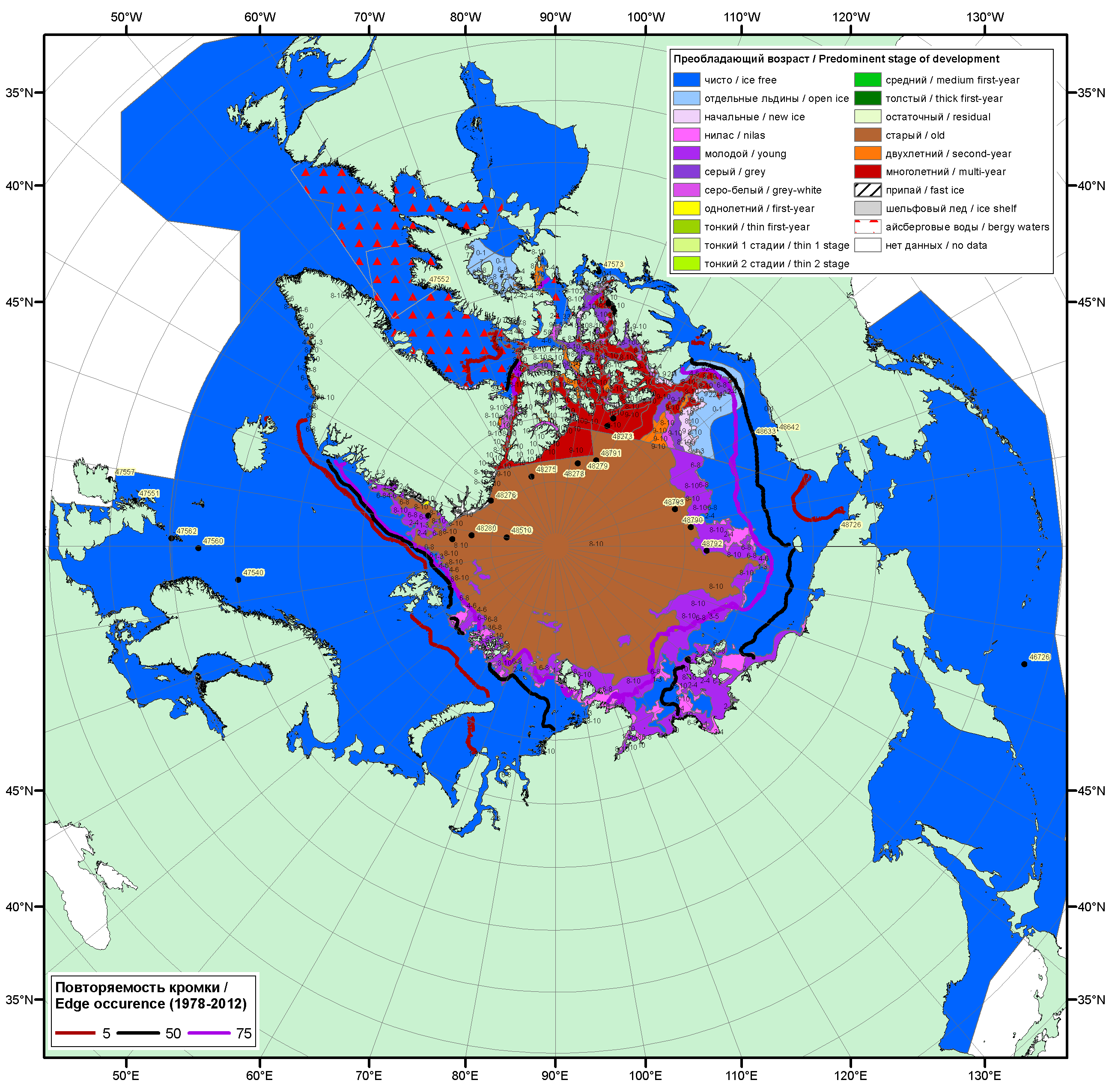 Рисунок 1а – Обзорная ледовая карта СЛО за 02.10.2017 - 10.10.2017 г. (цветовая раскраска по преобладающему возрасту) на основе ледового анализа ААНИИ (10.10.2018), Канадской ледовой службы (02.10), Национального ледового центра США (05.10), положение метеорологический дрейфующих буев IABP и Argos на 10.10.2017T1200+00 и повторяемость кромки за 06-10.10 за период 1979-2012 гг. по наблюдениям SSMR-SSM/I-SSMIS (алгоритм NASATEAM).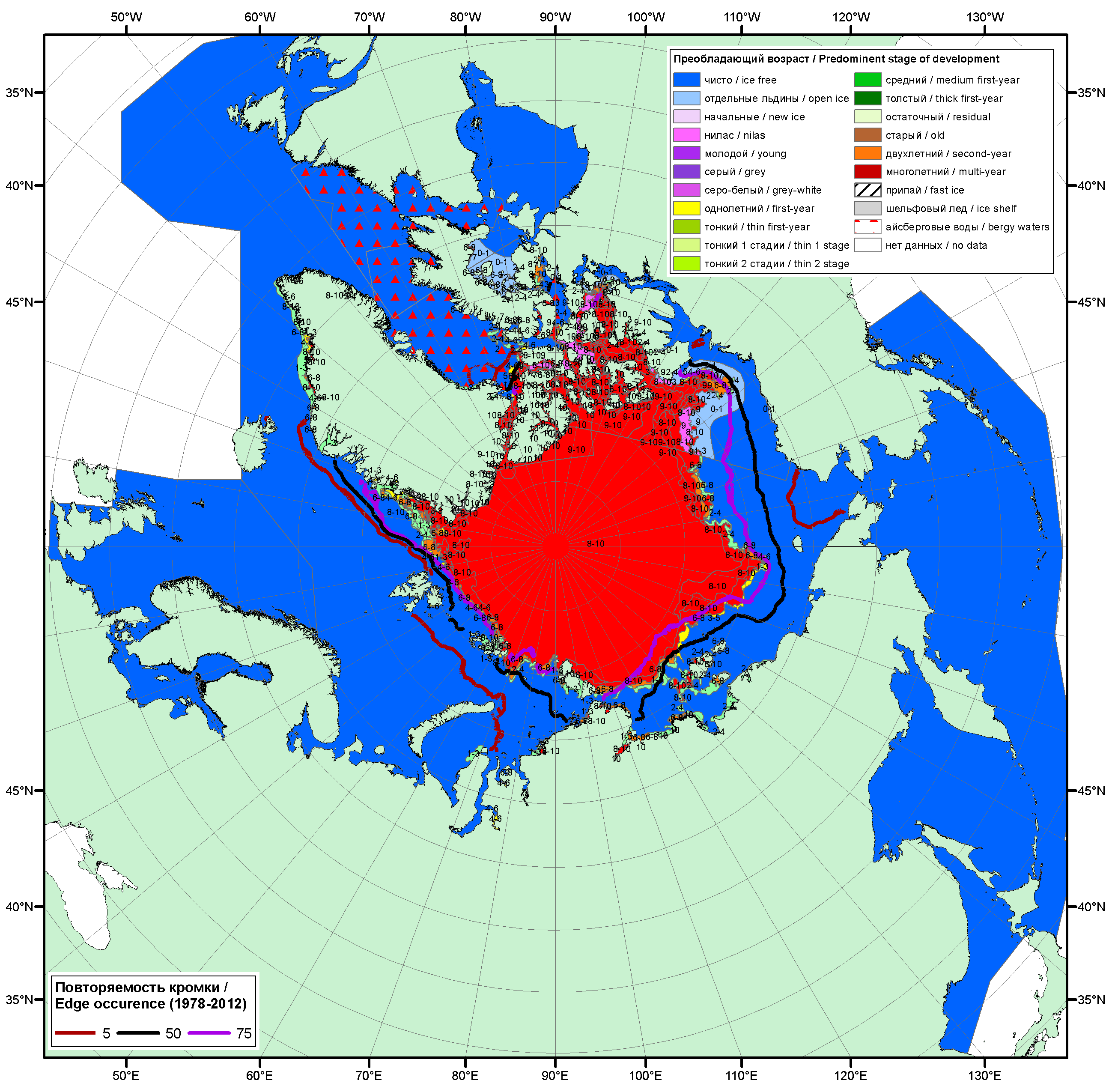 Рисунок 1б – Обзорная ледовая карта СЛО за 02.10.2017 - 05.10.2017 г. (цветовая раскраска по общей сплоченности) на основе ледового анализа Канадской ледовой службы (02.10) и Национального ледового центра США (05.10) и повторяемость кромки за 01-05.10 за период 1979-2012 гг. по наблюдениям SSMR-SSM/I-SSMIS (алгоритм NASATEAM).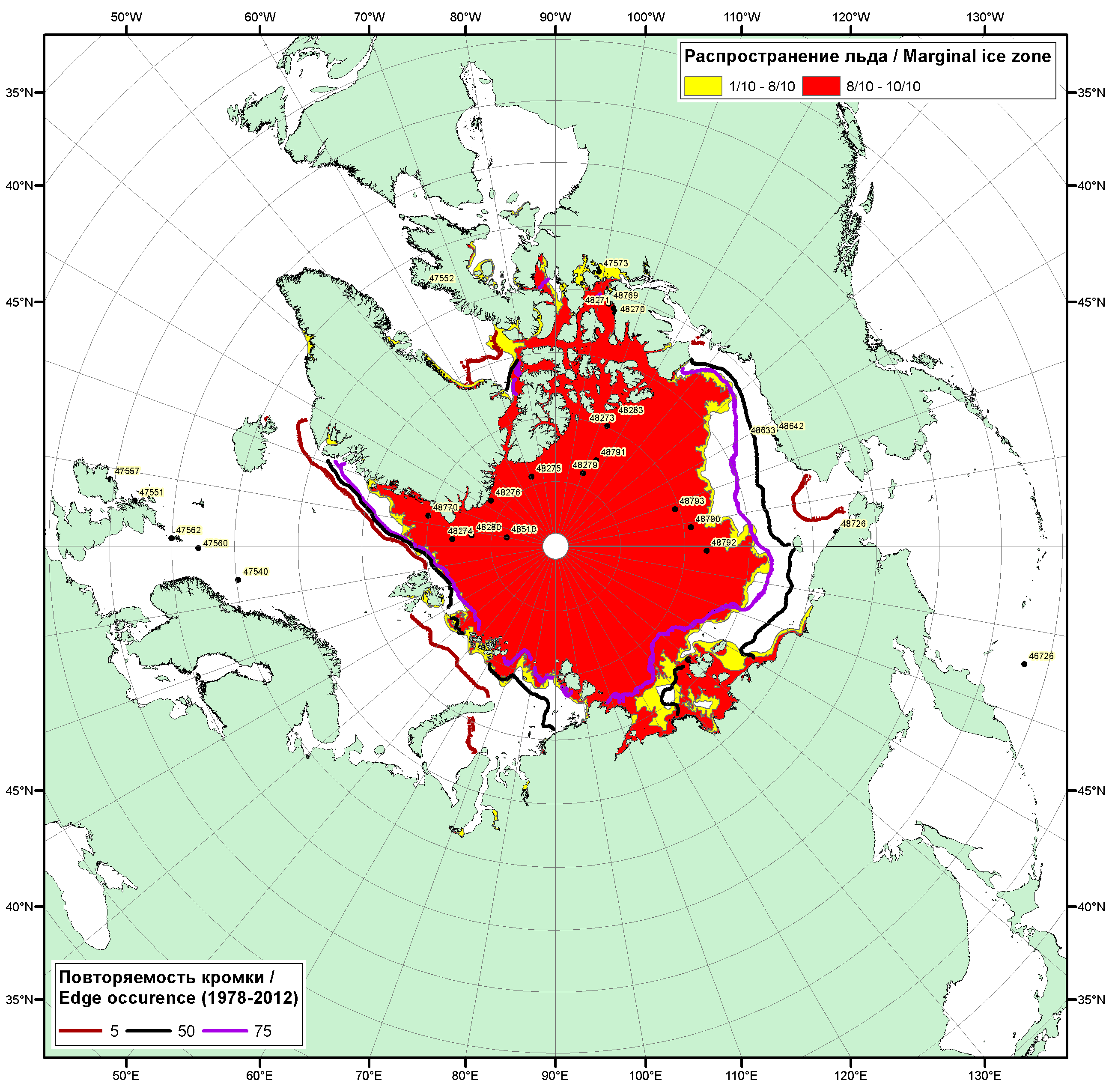 Рисунок 1в – Положение кромки льда и зон разреженных (<8/10) и сплоченных (≥8/10) льдов СЛО за 10.10.2017 г. на основе ледового анализа Национального Ледового Центра США, положение метеорологический дрейфующих буев IABP и Argos на 10.10.2017T1200+00 и повторяемость кромки за 06-10.10 за период 1979-2012 гг. по наблюдениям SSMR-SSM/I-SSMIS (алгоритм NASATEAM)Рисунок 2 – Обзорная ледовая карта СЛО за 02.10 - 10.10.2017 г. и аналогичные периоды 2007-2016 гг. на основе ледового анализа ААНИИ, Канадской ледовой службы и Национального ледового центра США.Рисунок 3 – Поля распределения средневзвешенной толщины льда на основе совместной модели морского льда – океана ACNFS (HYCOM/NCODA/CICE) 10.10 за 2010-2017 гг. Таблица 1 – Динамика изменения значений ледовитости по сравнению с предыдущей неделей для морей Северной полярной области за 02.10–08.10.2017 г. по данным наблюдений SSMR-SSM/I-SMISТаблица 2 - Медианные значения ледовитости для Северной полярной области, 3-х меридиональных секторов и моря СМП за текущие 30 и 7-дневные интервалы и её аномалии от 2012-2016 гг. и интервалов 2007-2017 гг. и 1978-2017 гг. по данным наблюдений SSMR-SSM/I-SSMIS, алгоритмы NASATEAMСеверная полярная областьСектор 45°W-95°E (Гренландское - Карское моря)Сектор 95°E-170°W (моря Лаптевых - Чукотское, Берингово, Охотское)Сектор 170°W-45°W (море Бофорта и Канадская Арктика)Северный Ледовитый океанМоря СМП (моря Карское-Чукотское)Таблица 3 – Экстремальные и средние значения ледовитости для Северной полярной области, 3 меридиональных секторов и моря СМП за текущий 7-дневный интервал по данным наблюдений SSMR-SSM/I-SSMIS, алгоритмы NASATEAMСеверная полярная областьСектор 45°W-95°E (Гренландское - Карское моря)Сектор 95°E-170°W (моря Лаптевых - Чукотское, Берингово, Охотское)Сектор 170°W-45°W (море Бофорта и Канадская Арктика)Северный Ледовитый океанМоря СМП (моря Карское-Чукотское)Рисунок 4 – Ежедневные оценки сезонного хода ледовитости для Северной Полярной Области и трех меридиональных секторов за период 26.10.1978 - 08.10.2017 по годам на основе расчетов по данным SSMR-SSM/I-SSMIS, алгоритмы NASATEAM: а) Северная полярная область, б) сектор 45°W-95°E (Гренландское – Карское моря), в) сектор 95°E-170°W (моря Лаптевых – Чукотское и Берингово, Охотское), г) сектор 170°W-45°W (море Бофорта и Канадская Арктика), д) Северный Ледовитый океан, е) Северный морской путь (Карское - Чукотское моря).Рисунок 5 – Медианные распределения сплоченности льда за текущие 7 и 30-дневные промежутки и её разности относительно медианного распределения за те же месяца за периоды 1979-2017 (центр) и 2007-2017 гг. (справа) на основе расчетов по данным SSMR-SSM/I-SSMIS, алгоритмы NASATEAM.Южный океан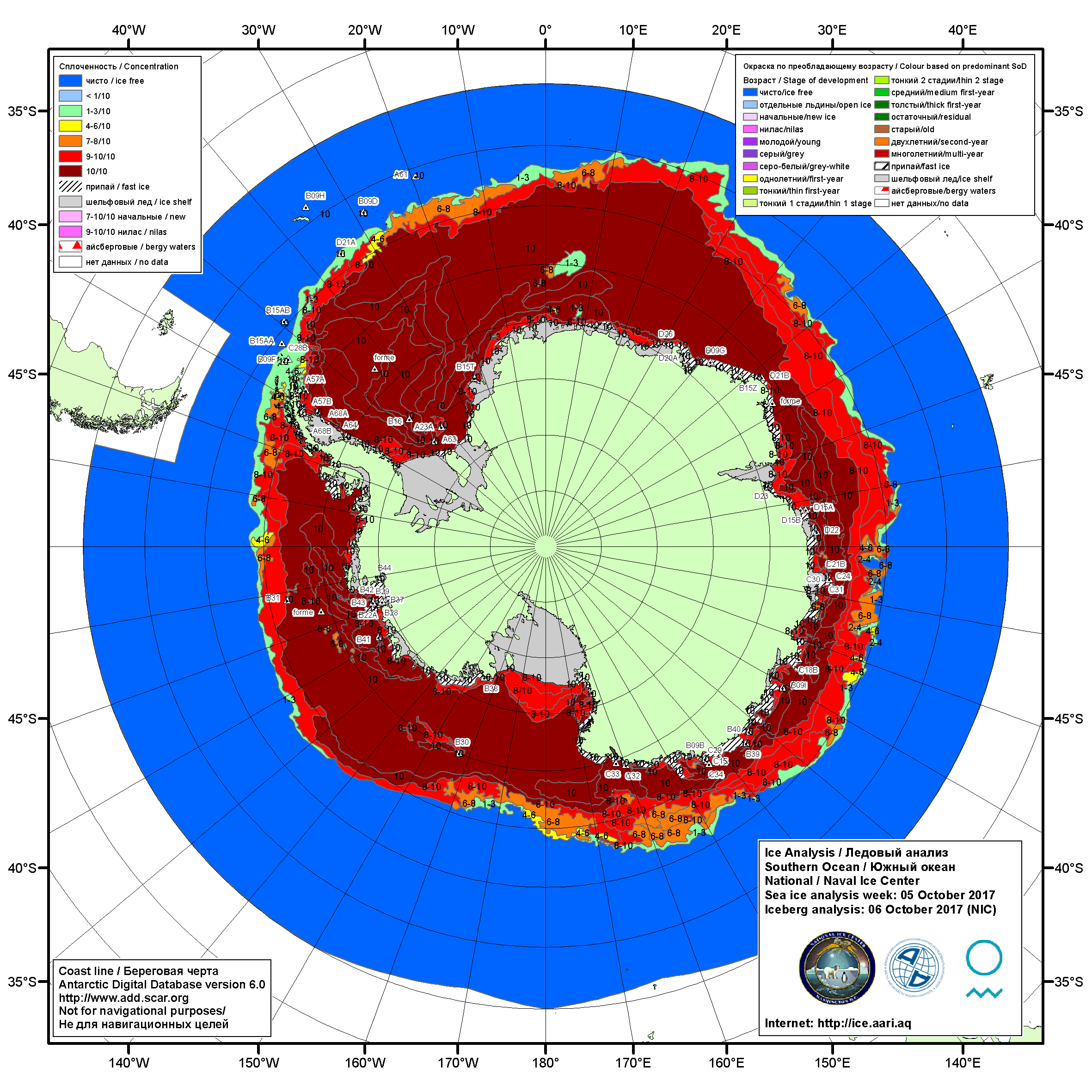 Рисунок 6а – Ледовая карта Южного океана (цветовая окраска по общей сплоченности) и расположение крупных айсбергов на основе информации совместного ледового анализа НЛЦ США, ААНИИ и НМИ (Норвегия) за 05.10.2017.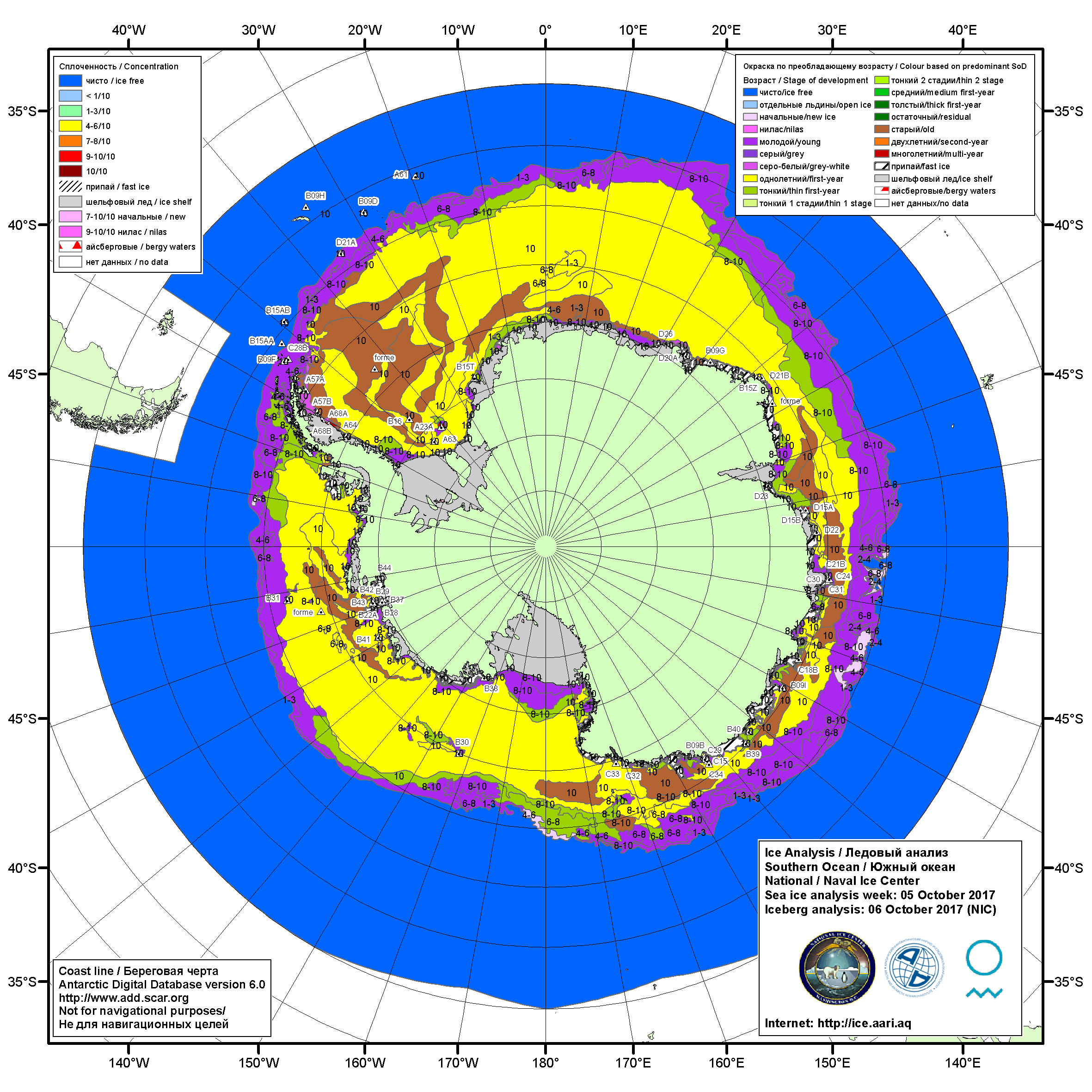 Рисунок 6б – Ледовая карта Южного океана (цветовая окраска по возрасту) и расположение крупных айсбергов на основе информации совместного ледового анализа НЛЦ США, ААНИИ и НМИ (Норвегия) за 05.10.2017.Рисунок 6в – Положение кромки льда и зон разреженных (<8/10) и сплоченных (≥8/10) льдов Южного океана за 10.10.2017 г. на основе ледового анализа Национального Ледового Центра США, положение метеорологический дрейфующих буев IABP и Argos на 10.10.2017T1200+00 и повторяемость кромки за 06-10.10 за период 1979-2012 гг. по наблюдениям SSMR-SSM/I-SSMIS (алгоритм NASATEAM.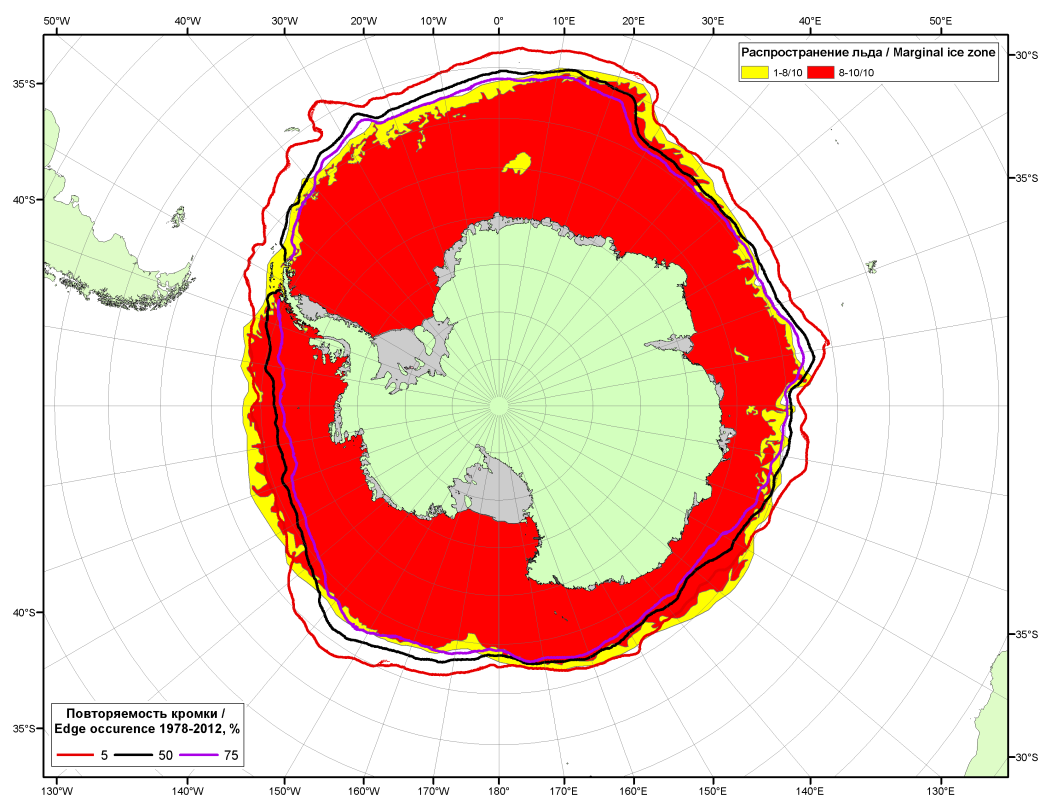 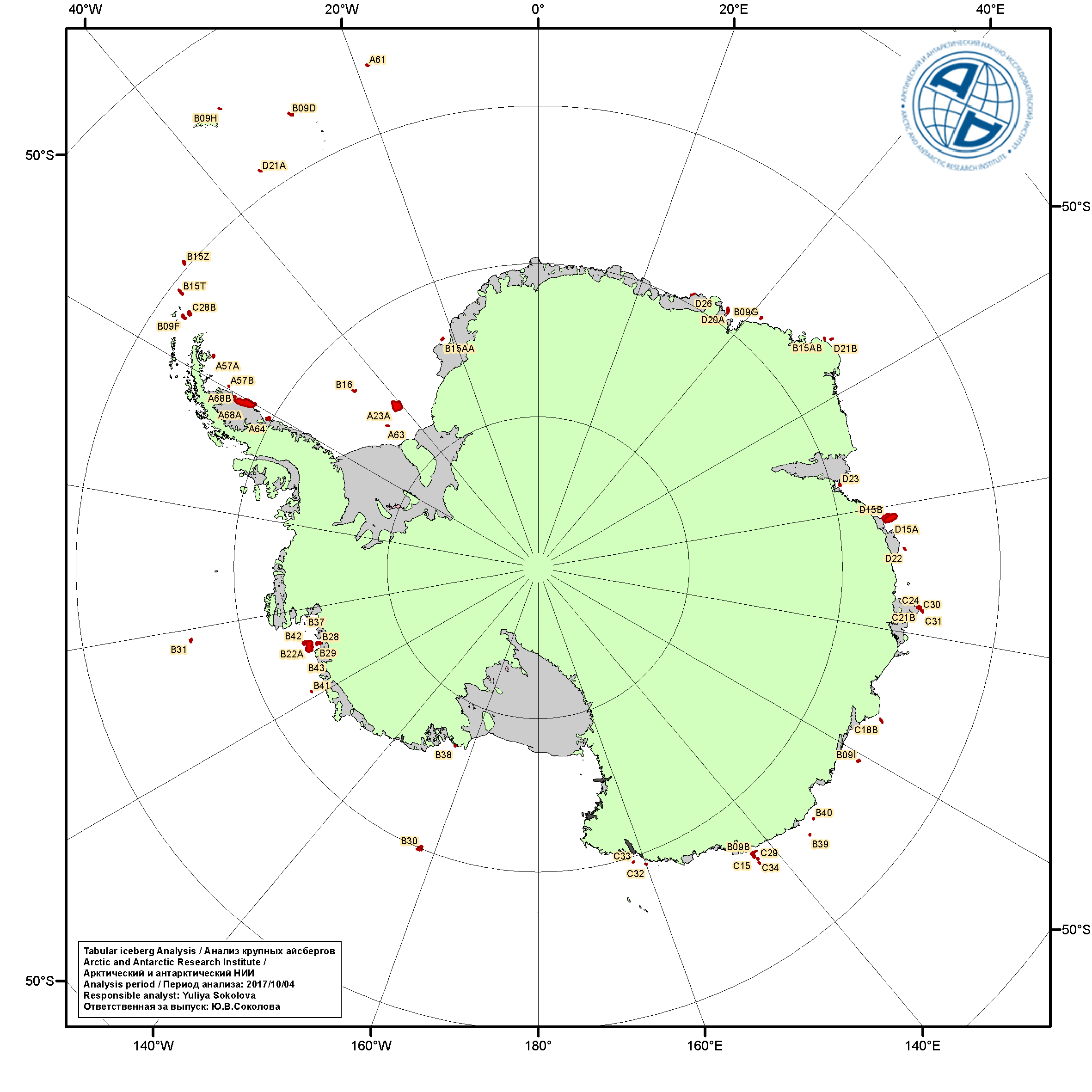 Рисунок 6г – Анализ ААНИИ крупных айсбергов Южного океана за 04.10.2017.Рисунок 7 – Ежедневные оценки сезонного хода ледовитости Южного Океана и меридиональных секторов за период 26.10.1978 – 08.10.2017 по годам на основе расчетов по данным SSMR-SSM/I-SSMIS, алгоритм NASATEAM: а) Южный Океан, б) Атлантический сектор (60°W-30°E, море Уэдделла), в) Индоокеанский сектор (30°E-150°E, моря Космонавтов, Содружества, Моусона), г) Тихоокеанский сектор (150°E-60°W, моря Росса, Беллинсгаузена)Рисунок 8 – Медианные распределения общей сплоченности льда за текущие 7 и 30-дневные промежутки (слева) и её разности относительно медианного распределения за тот же месяц за периоды 1978-2017 (центр) и 2007-2017 гг. (справа) на основе расчетов по данным SSMR-SSM/I-SSMIS, алгоритм NASATEAMТаблица 4 – Динамика изменения значений ледовитости по сравнению с предыдущей неделей для морей Южного океана за 02.09 - 08.10.2017 г. по данным наблюдений SSMR-SSM/I-SSMISТаблица 5 - Медианные значения ледовитости для Южного океана и 3 меридиональных секторов за текущие 30 и 7-дневные интервалы и её аномалии от 2012-2016 гг. и интервалов 2007-2017 гг. и 1978-2017 гг. по данным наблюдений SSMR-SSM/I-SSMIS, алгоритм NASATEAMЮжный ОкеанАтлантический сектор (60°W-30°E, море Уэдделла)Индоокеанский сектор (30°E-150°E, моря Космонавтов, Содружества, Моусона)Тихоокеанский сектор (150°E-60°W, моря Росса, Беллинсгаузена)Таблица 6 – Экстремальные значения ледовитости для Южного океана и 3 меридиональных секторов за текущий 7-дневный интервал по данным наблюдений SSMR-SSM/I-SSMIS, алгоритм NASATEAMЮжный ОкеанАтлантический сектор (60°W-30°E, море Уэдделла)Индоокеанский сектор (30°E-150°E, моря Космонавтов, Содружества, Моусона)Тихоокеанский сектор (150°E-60°W, моря Росса, Беллинсгаузена)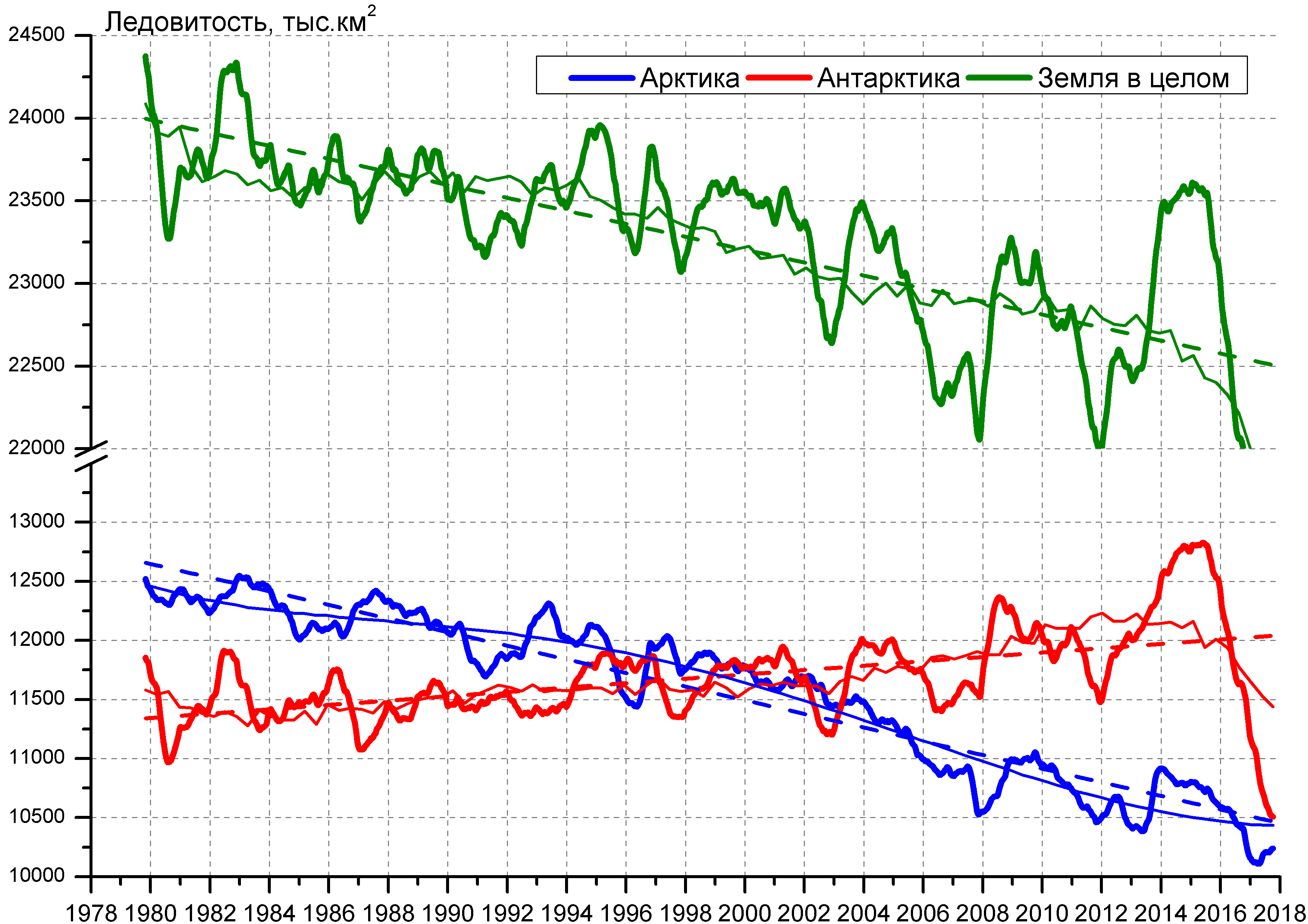 Рисунок 9 – Ежедневные cглаженные окном 365 суток значения ледовитости Арктики, Антарктики и Земли в целом с 26.10.1978 по 08.10.2017 на основе SSMR-SSM/I-SSMIS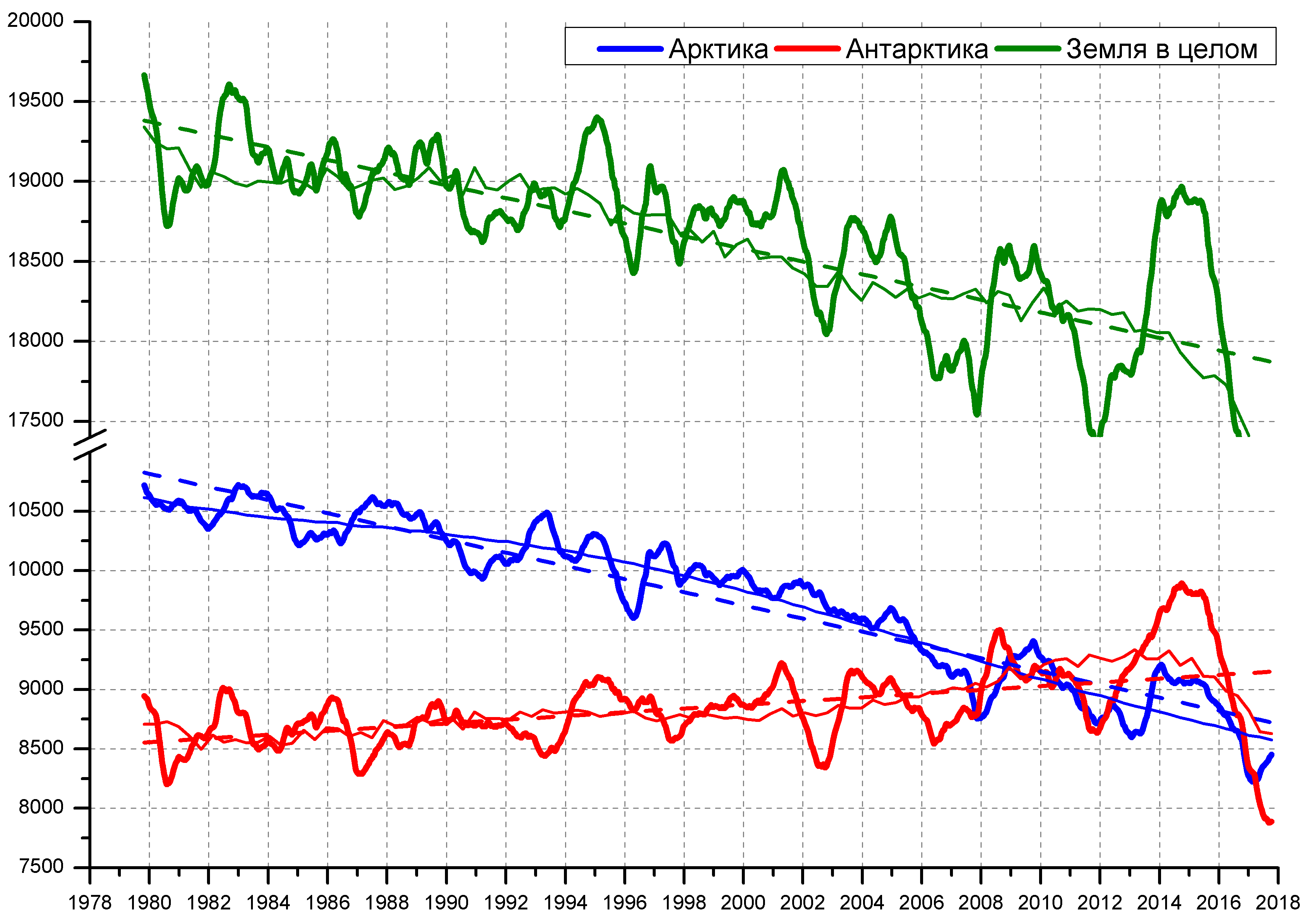 Рисунок 10 – Ежедневные cглаженные окном 365 суток значения приведенной ледовитости (площади морского льда) Арктики, Антарктики и Земли в целом с 26.10.1978 по 08.10.2017 на основе SSMR-SSM/I-SSMISПриложение 1 – Статистические значения ледовитостей по отдельным акваториям Северной Полярной Области и Южного океанаТаблица 7 – Средние, аномалии среднего и экстремальные значения ледовитостей для Северной полярной области и её отдельных акваторий за текущие 7-дневный (неделя) и 30-дневный промежутки времени по данным наблюдений SSMR-SSM/I-SSMIS, алгоритм NASATEAM за период 1978-2017 гг.02-08.1009.09-08.10Таблица 8 – Средние, аномалии среднего и экстремальные значения ледовитостей для Южного океана и его отдельных акваторий за текущие 7-дневный (неделя) и 30-дневный промежутки времени по данным наблюдений SSMR-SSM/I-SSMIS, алгоритм NASATEAM за период 1978-2017 гг.02-08.1009.09-08.10Таблица 9 – Динамика изменения значений ледовитости по сравнению с предыдущей неделей для морей Северной полярной области и Южного океана за текущий 7-дневный (неделя) промежуток времени по данным наблюдений SSMIS02-08.1002-08.1002-08.1002-08.1002-08.1002-08.1002-08.10Характеристика исходного материала и методика расчетовДля иллюстрации ледовых условий Арктического региона представлены совмещенные региональные карты ААНИИ, ГМЦ России, ледовой службы Германии (BSH), Канадской ледовой службы – КЛС и Национального ледового центра США - НЛЦ. Совмещение карт выполнено путем перекрытия слоев (ААНИИ, слой #1), (региональная карта НЛЦ, слой #1), (ГМЦ России, слой #1), (BSH, слой #1) -> (КЛС, слой #2)  –> (обзорная карта НЛЦ, слой #3). Как результат, карты ААНИИ характеризуют ледовые условия морей Гренландского…Бофорта и Охотского, карты ГМЦ России – Азовского, Каспийского и Белого, карты НЛЦ – Берингова моря, карты BSH – Балтийского карты КЛС - морей Бофорта, Канадского архипелага, Баффина, Девисова пролива, Лабрадор, Св. Лаврентия, а НЛЦ - Арктического Бассейна, Линкольна,  южной части Гренландского моря, а также в летний период – моря Бофорта, Чукотское и Берингово (при этом полный охват карт НЛЦ – вся акватория СЛО и субполярные моря). Для построения совмещенных карт используется архив данных в обменном формате ВМО СИГРИД3 Мирового центра данных по морскому льду (МЦД МЛ). В пределах отдельного срока выборка карт из архива проводилась по критериям близости карт к сроку выпуска карты ААНИИ с максимальным интервалом времени между картами до 7 суток (день недели выпуска карт ААНИИ и ГМЦ России– каждая среда, BSH – каждый понедельник, КЛС – каждый вторник, НЛЦ – 1 раз в 2 недели по вторникам для циркумполярных карт и понедельник – четверг для региональных карт). Для иллюстрации полей толщин льда СЛО использованы ежедневные данные по распределению средневзвешенной толщины льда численной модели ACNFS. Численная модель ACNFS имеет пространственное разрешение 1/12° и является совместной моделью морского льда – океана диагностики и краткосрочного прогнозирования состояния ледяного покрова  всех акваторий Северного полушария севернее 40 с.ш. В модели ACNFS используется ледовый блок CICE (Hunke and Lipscomb, 2008), совмещенный с  моделью океана HYCOM (Metzger et al., 2008, 2010). Атмосферный форсинг включает поля приземных метеопараметров и радиационного баланса поверхности. Исходная ледовая информация, используемая для расчетов по модели, включают данные альтиметра, ТПО, сплоченность, профиля температуры и солёности воды.Для иллюстрации ледовых условий Южного океана, а также Северной Полярной области за последние сутки используются ежедневные циркумполярные ледовые информационные продукты НЛЦ США по оценке расположения кромки льда и ледяных массивов - MIZ (Marginal Ice Zone). Для цветовой окраски карт использован стандарт ВМО (WMO/Td. 1215) для зимнего (по возрасту) и летнего (по общей сплоченности) периодов. Следует также отметить, что в зонах стыковки карт ААНИИ, ГМЦ России, КЛС и НЛЦ наблюдается определенная несогласованность границ и характеристик ледовых зон вследствие ряда различий в ледовых информационных системах подготавливающих служб (карты для Балтийского моря представлены только BSH или ААНИИ). Однако, данная несогласованность несущественна для целей интерпретации ледовых условий в рамках настоящего обзора. Для получения оценок ледовитости (extent) и приведенной ледовитости – площади льда (area) отдельных секторов, морей, частей морей Северной полярной области и Южного океана и климатического положения кромок заданной повторяемости на основе данных спутниковых систем пассивного микроволнового зондирования SSMR-SSM/I-SSMIS-AMSR2 в МЦД МЛ ААНИИ принята следующая технология расчетов:источник данных – архивные (Cavalieri et al., 2008, Meier et al., 2006) и квазиоперативные (Maslanik and Stroeve, 1999) c задержкой 1-2 дня ежедневные матрицы (поля распределения) оценок общей сплоченности Северной (севернее 45° с.ш.) и Южной (южнее 50° с.ш.) Полярных областей на основе обработанных по алгоритму NASATEAM данных многоканальных микроволновых радиометров SSMR-SSM/I-SSMIS ИСЗ NIMBUS-7 и DMSP за период с 26.10.1978 г. по настоящий момент времени, копируемые с сервера НЦДСЛ;источник данных – ежедневные матрицы (поля распределения) оценок общей сплоченности Северной и Южной полярной областей на основе обработанных по алгоритму Bootstrap данных многоканального микроволнового радиометра AMSR2 ИСЗ GCOM-W1(SHIZUKU) за период с 01.07.2012 г. по настоящий момент времени, предоставленные Японским космическим агентством (provided by JAXA);область расчета – Северная и Южная Полярные области и их регионы с использованием масок океан/суша НЦДСЛ (http://nsidc.org/data/polar_stereo/tools_masks.html);границы используемых масок расчета отдельных меридиональных секторов, морей, частей морей Северной полярной области и Южного океана представлены на рисунках П1 – П2, не совпадают с используемыми в НЦДСЛ масками для отдельных акваторий Мирового океана и основаны на номенклатуре ААНИИ для морей Евразийского шельфа (Гренландское - Чукотское), Атласе Северного ледовитого океана (1980) и Атласе океанов (1980) издательства ГУНИО МО.вычислительные особенности расчета – авторское программное обеспечение ААНИИ с сохранением точности расчетов и оценке статистических параметров по гистограмме распределения и свободно-распространяемое программное обеспечение GDAL для векторизации полей климатических параметров;Исходная информация в формате ВМО СИГРИ3 доступна на сервере МЦД МЛ по адресам http://wdc.aari.ru/datasets/d0004 (карты ААНИИ), http://wdc.aari.ru/datasets/d0031 (карты КЛС), http://wdc.aari.ru/datasets/d0032 (карты НЛЦ), ), http://wdc.aari.ru/datasets/d0033  (карты ГМЦ России) и ), http://wdc.aari.ru/datasets/d0035 (карты BSH).   В графическом формате PNG совмещенные карты ААНИИ-КЛС-НЛЦ доступны по адресу http://wdc.aari.ru/datasets/d0040. Результаты расчетов ледовитости Северной, Южной полярных областей, их отдельных меридиональных секторов, морей и частей морей доступны на сервере МЦД МЛ ААНИИ в каталогах соответственно http://wdc.aari.ru/datasets/ssmi/data/north/extent/ и http://wdc.aari.ru/datasets/ssmi/data/south/extent/.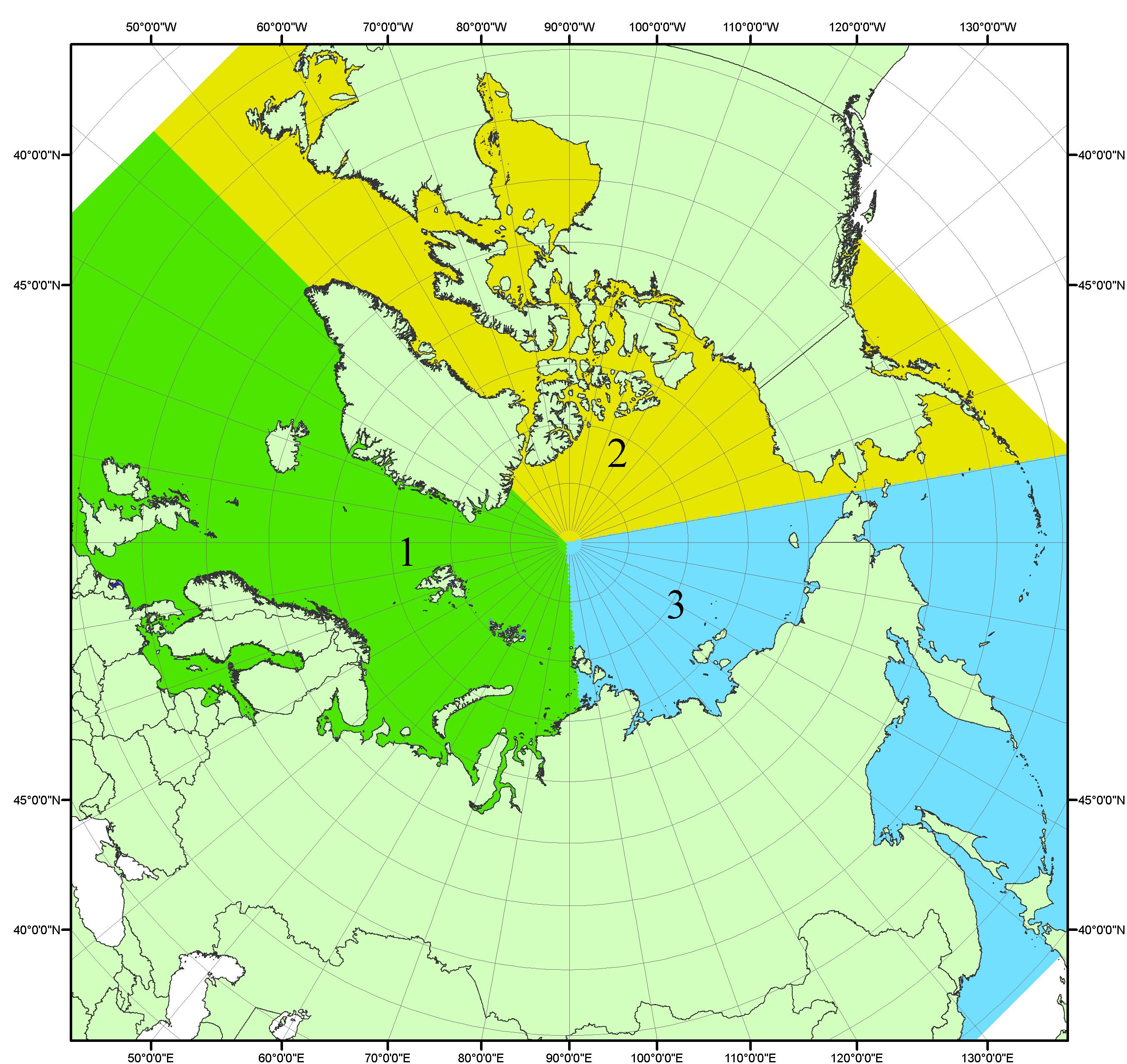 Рисунок П1 – Секторальное деление северной полярной области. 1 - Сектор 45°W-95°E (Гренландское - Карское моря); 2 - Сектор 170°W-45°W (море Бофорта и Канадская Арктика); 3 - Сектор 95°E-170°W (моря Лаптевых - Чукотское, Берингово, Охотское, Японское)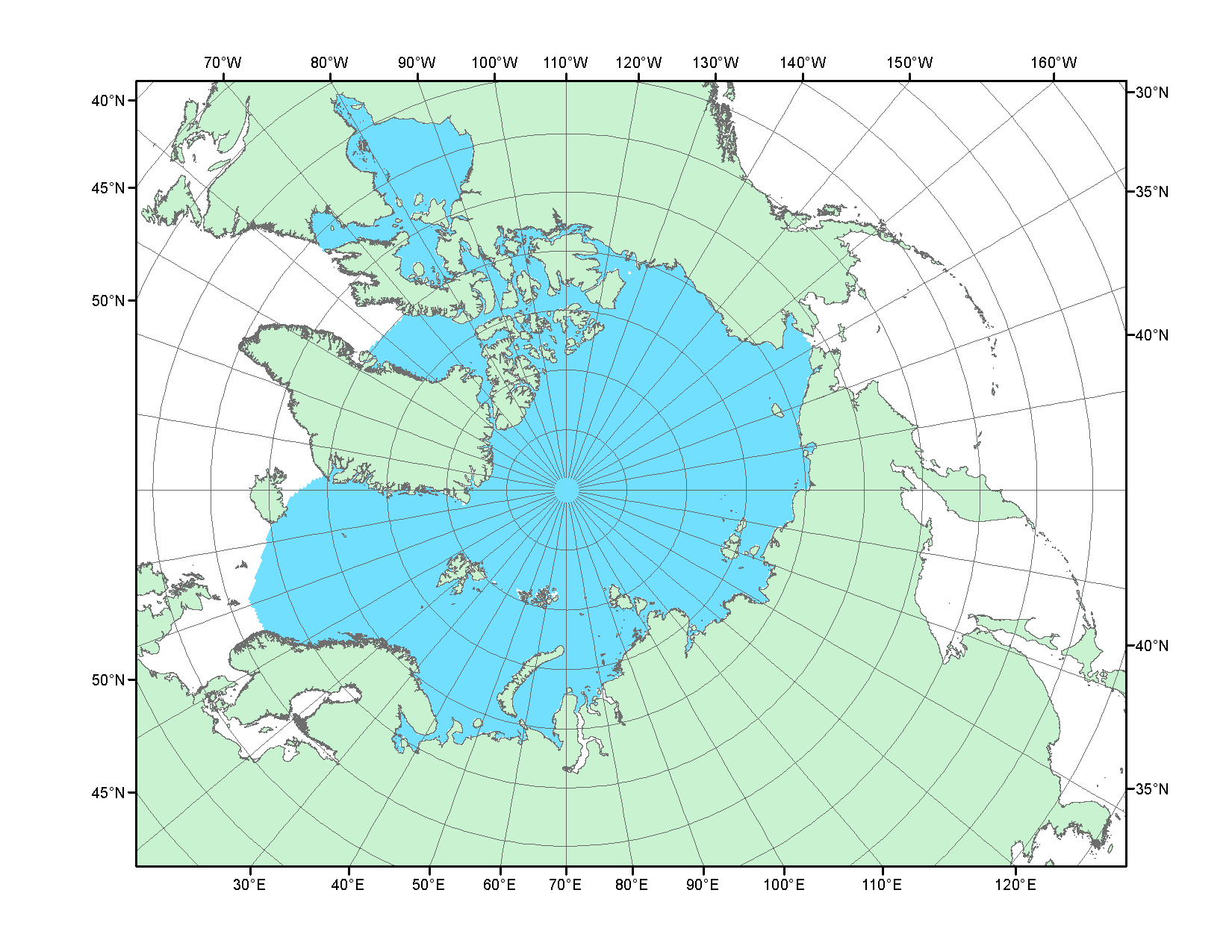 Рисунок П2 – Северный ледовитый океан в официальных границах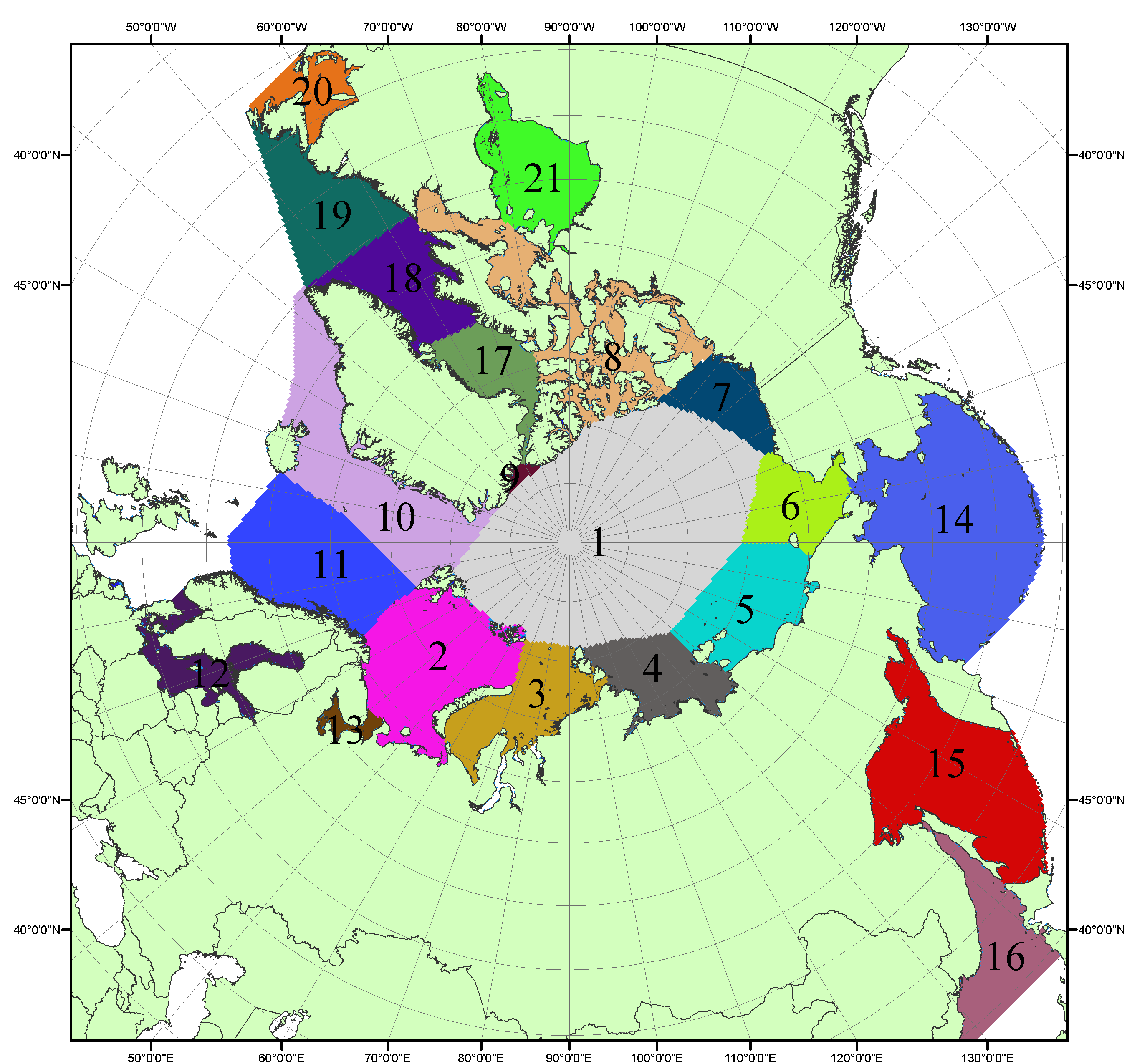 Рисунок П3 – Моря северной полярной области. 1 – Арктический бассейн; 2- Баренцево море; 3 – Карское море; 4 – море Лаптевых; 5 - Восточно-Сибирское море; 6 – Чукотское море; 7 – море Бофорта; 8 – Канадский архипелаг; 9 – море Линкольна; 10 – Гренландское море; 11 – Норвежское море; 12 – Балтийское море; 13 – Белое море; 14 – Берингово море; 15 – Охотское море; 16 – Японское море; 17 – море Баффина; 18 – Дейвисов пролив; 19 – море Лабрадор; 20 – залив Святого Лаврентия; 21 – Гудзонов залив.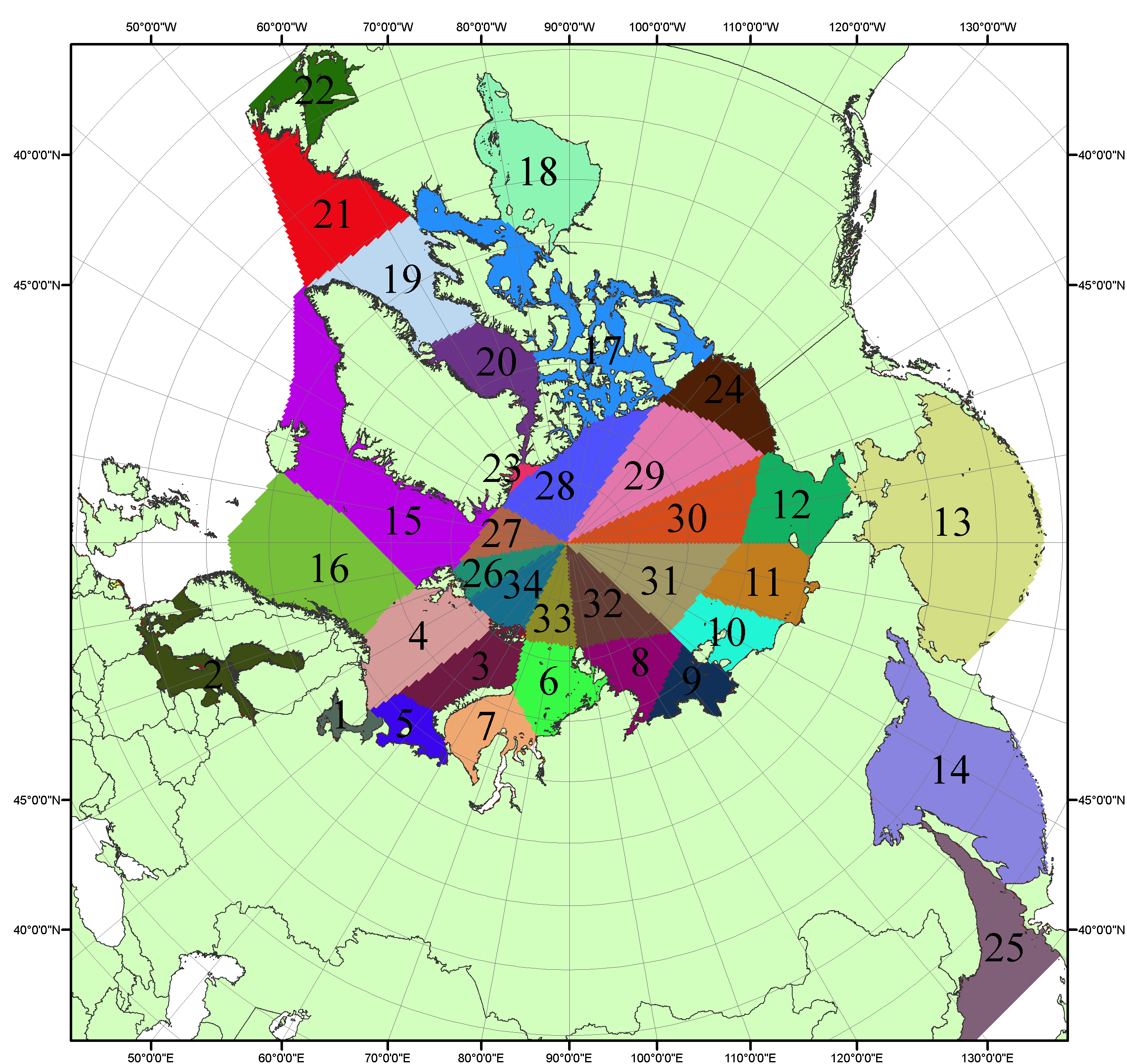 Рисунок П4 – Сектора и моря северной полярной области. 1 - Белое море; 2- Балтийское море; 3 – Баренцево море (СВ); 4 – Баренцево море (З); 5 - Баренцево море (ЮВ); 6 – Карское море (СВ); 7 – Карское море (ЮЗ); 8 – море Лаптевых (В); 9 – море Лаптевых (З); 10 – Восточно-Сибирское море (З); 11 – Восточно-Сибирское море (В); 12 –Чукотское море; 13 –Берингово море; 14 – Охотское море; 15 –Гренландское море; 16 – Норвежское море; 17 – Канадский архипелаг; 18 – Гудзонов залив; 19 – Дейвисов пролив; 20 - море Баффина; 21 – море Лабрадор; 22 - залив Святого Лаврентия; 23 - море Линкольна; 24 - море Бофорта; 25 - Японское море; 26 - сектор АО (30°з.д. – 10°в.д.); 27 – сектор АО (10°в.д. – 30°в.д.); 28 - сектор АО (30°в.д. – 65°в.д.); 29 - сектор АО (65°в.д. – 96°в.д.);30 - сектор АО (96°в.д. – 140°в.д.);31 - сектор АО (140°в.д. – 180°в.д.); 32 - сектор АО (180°в.д. – 156°з.д.); 33 - сектор АО (156°з.д. – 123°з.д.); 34 - сектор АО (123°з.д. – 30°з.д.).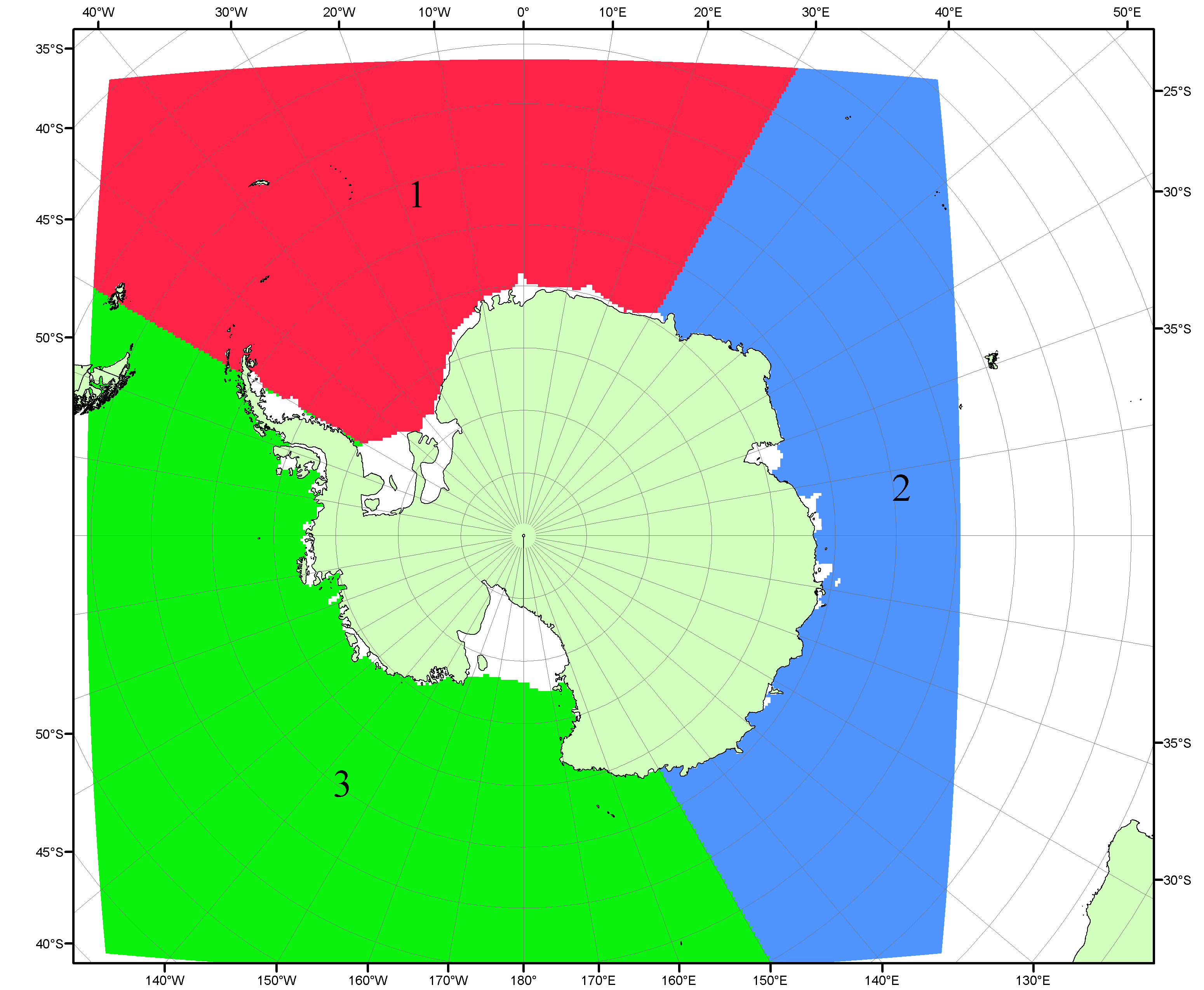 Рисунок П5 – Секторальное деление Южного океана. 1 - Атлантический сектор (60°W-30°E, море Уэдделла); 2 - Индоокеанский сектор (30°E-150°E, моря Космонавтов, Содружества, Моусона); 3 - Тихоокеанский сектор (150°E-60°W, моря Росса, Беллинсгаузена)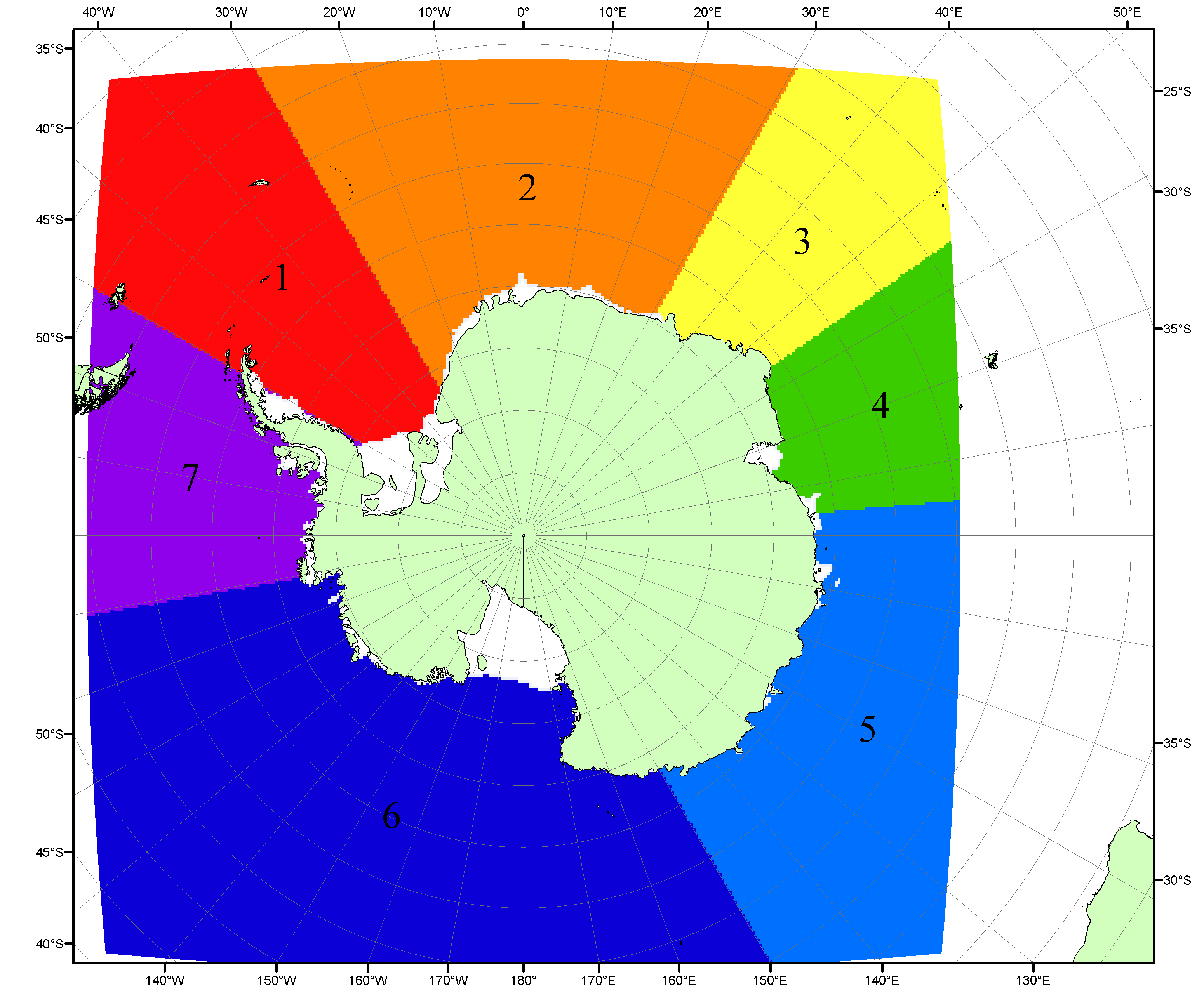 Рисунок П6 – Моря Южного океана. 1 – Западная часть моря Уэдделла; 2- Восточная часть моря Уэдделла; 3 – Море Космонавтов; 4 – море Содружества; 5 – море Моусона; 6 – море Росса; 7 – Море Беллинсгаузена.Список источников1. Атлас океанов. Северный Ледовитый океан. – 1980. М: Изд. ГУНИО МО СССР ВМФ – 184 с.2. Атлас океанов. Термины. Понятия. Справочные таблицы. - Изд. ВМФ МО СССР.-1980.3. Границы океанов и морей. – 1960. Л.: Изд. ГУНИО ВМФ. – 51 с.4. Andersen, S., R. Tonboe, L. Kaleschke, G. Heygster, and L. T. Pedersen, Intercomparison of passive microwave sea ice concentration retrievals over the high-concentration Arctic sea ice.// J. Geophys. Res. – 2007. – Vol. 112. C08004, doi:10.1029/2006JC003543.5. Cavalieri, D., C. Parkinson, P. Gloersen, and H. J. Zwally. 1996, updated 2008. Sea Ice Concentrations from Nimbus-7 SMMR and DMSP SSM/I Passive Microwave Data, [1978.10.26 – 2007.12.31]. Boulder, Colorado USA: National Snow and Ice Data Center. Digital media.6. Meier, W., F. Fetterer, K. Knowles, M. Savoie, M. J. Brodzik. 2006, updated quarterly. Sea Ice Concentrations from Nimbus-7 SMMR and DMSP SSM/I Passive Microwave Data, [2008.01.01 – 2008.03.25]. Boulder, Colorado USA: National Snow and Ice Data Center. Digital media.7. Maslanik, J., and J. Stroeve. 1999, updated daily. Near-Real-Time DMSP SSM/I-SSMIS Daily Polar Gridded Sea Ice Concentrations, [2008.03.26 – present moment]. Boulder, Colorado USA: National Snow and Ice Data Center. Digital media.8. Ice Chart Colour Code Standard. - JCOMM Technical Report Series No. 24, 2004, WMO/TD-No.1215. (http://jcomm.info/index.php?option=com_oe&task=viewDocumentRecord&docID=4914)9. JAXA GCOM-W1 ("SHIZUKU") Data Providing Service - http://gcom-w1.jaxa.jp/index.html 10. ACNFS on Internet - http://www7320.nrlssc.navy.mil/hycomARC 11. Posey, P.G., E.J. Metzger, A.J. Wallcraft, O.M Smedstad and M.W. Phelps, 2010: Validation of the 1/12° Arctic Cap Nowcast/Forecast System (ACNFS). Naval Report NRL/MR/7320-10-9287, Stennis Space Center, MS.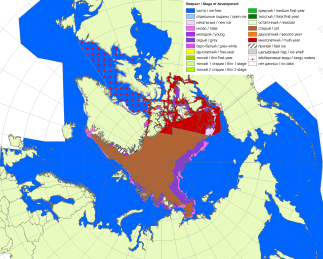 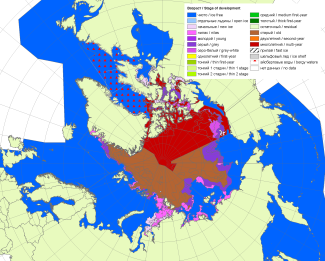 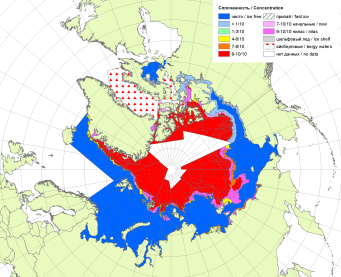 200720102011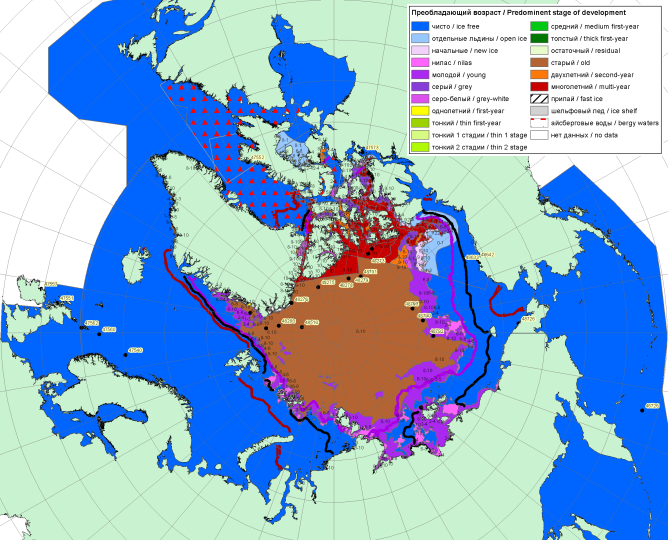 20172017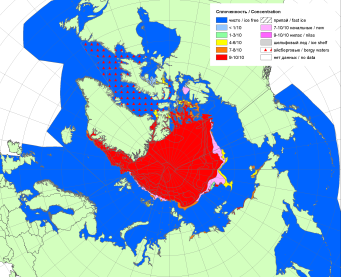 20172017201220172017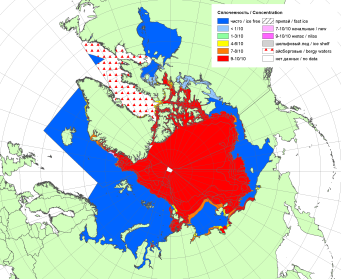 201720172013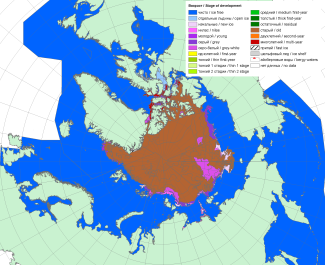 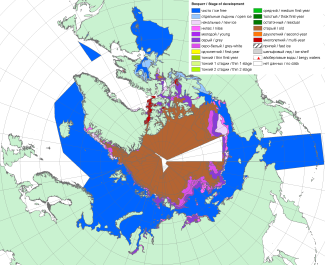 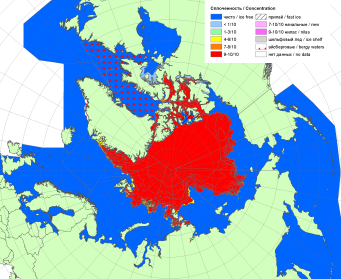 201620152014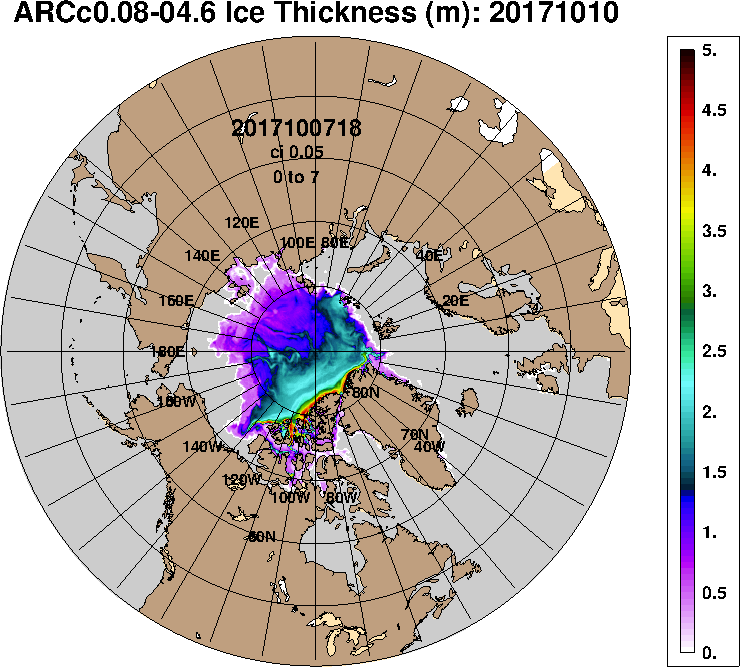 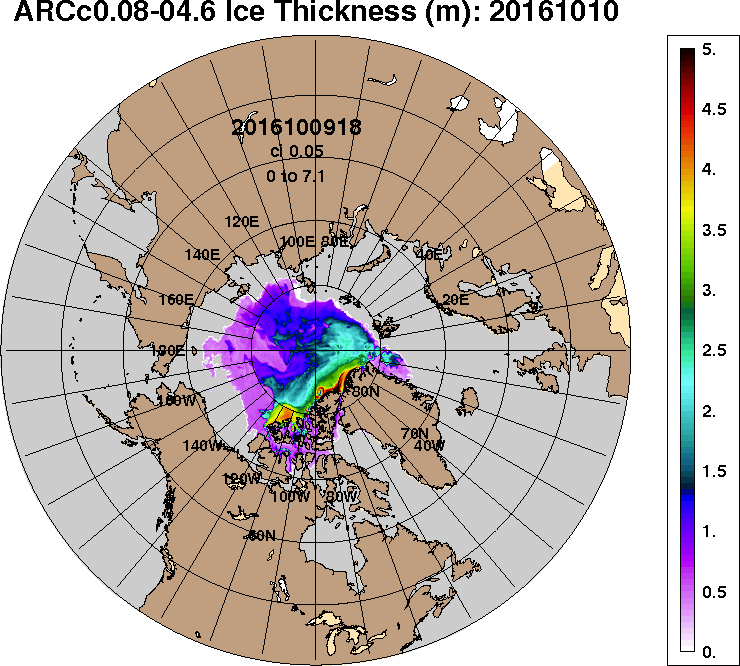 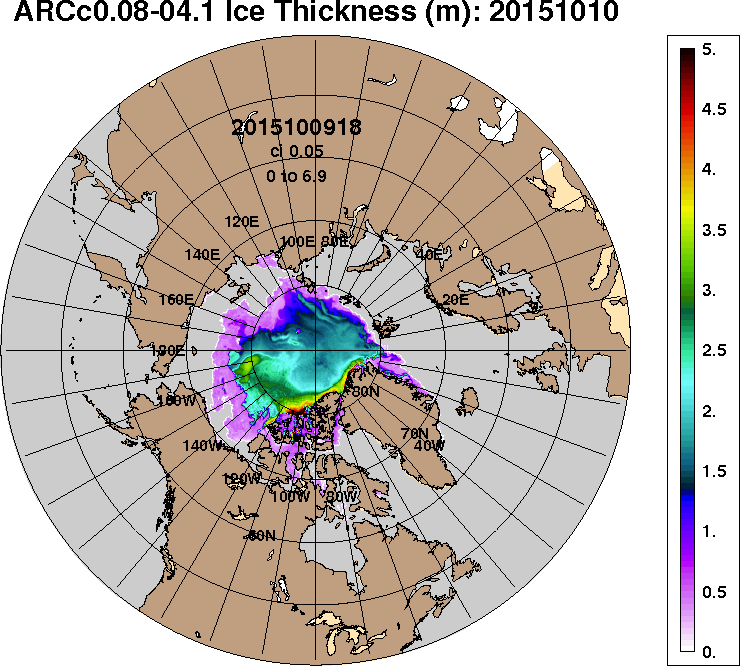 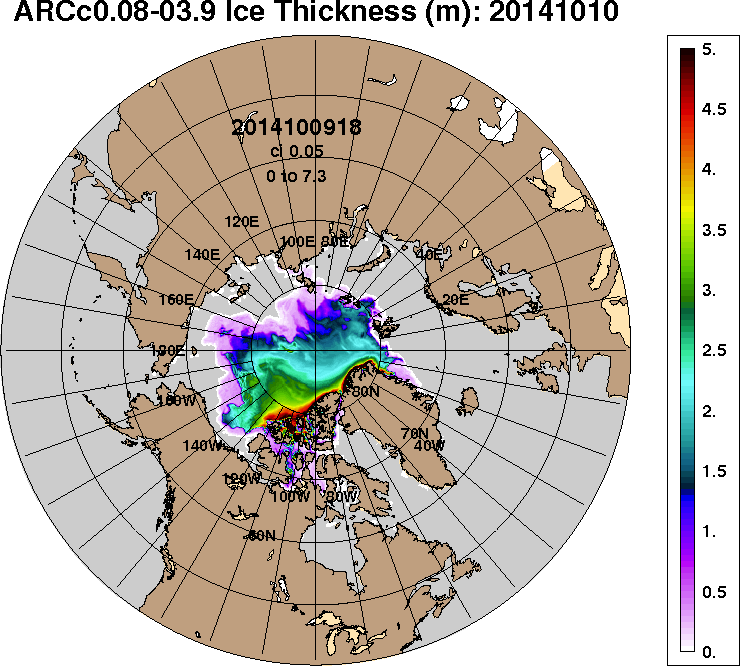 2017201620152014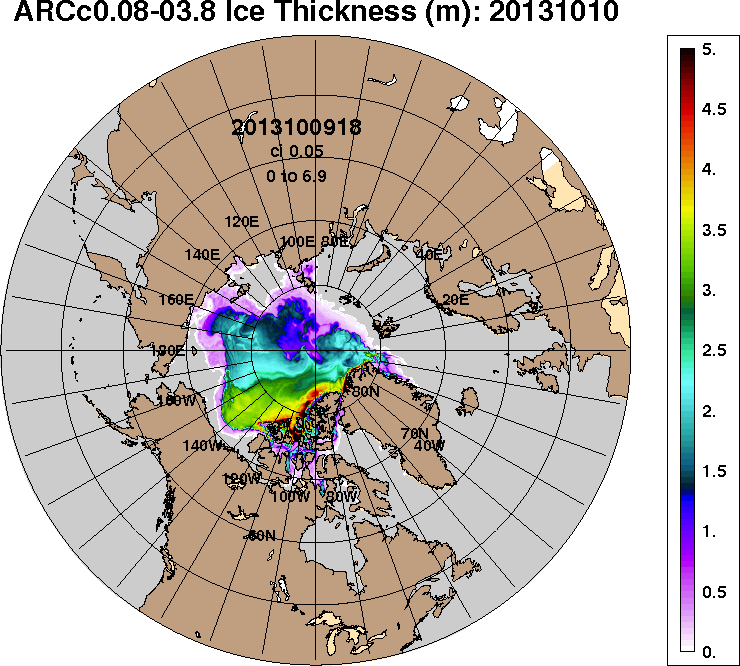 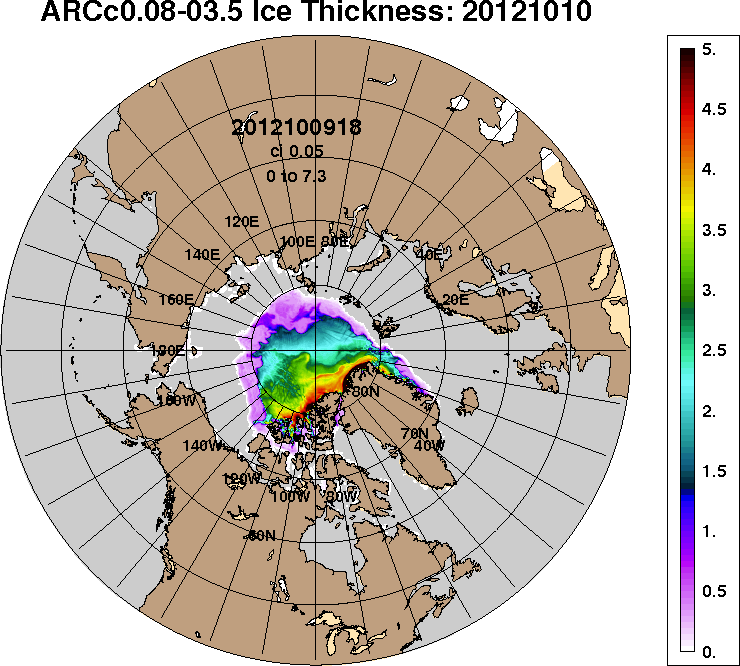 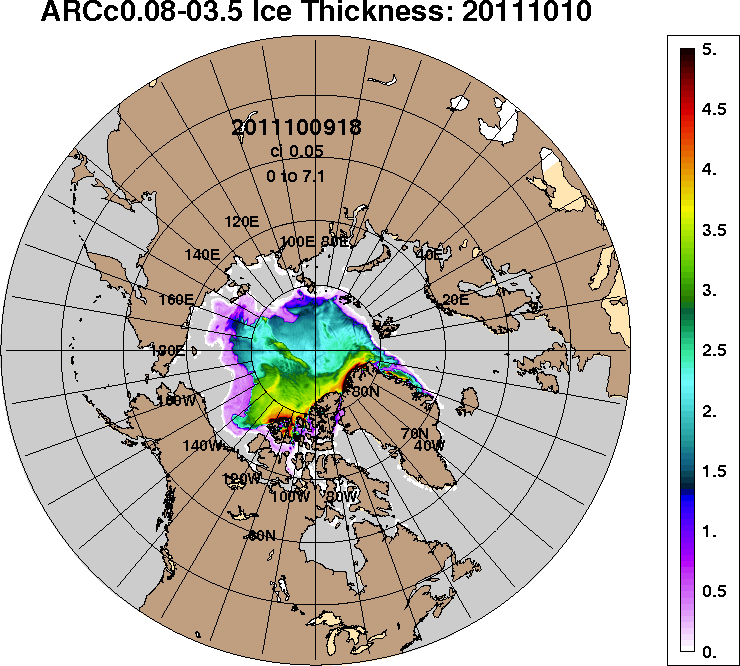 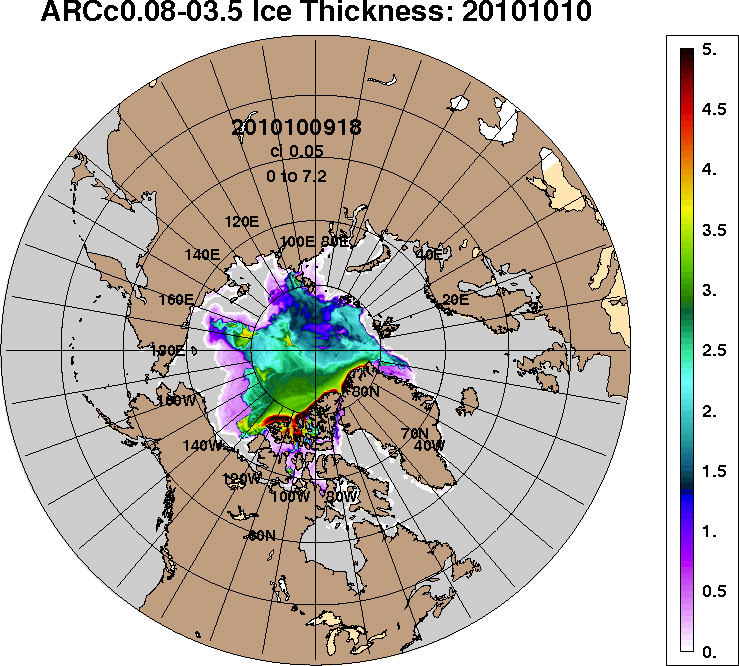 2013201220112010РегионСеверная полярная областьСектор 45°W-95°E (Гренландское - Карское моря)Сектор 95°E-170°W (моря Лаптевых - Чукотское, Берингово, Охотское)Сектор 170°W-45°W (море Бофорта и Канадская Арктика)Северный Ледовитый океанМоря СМП (моря Карское-Чукотское)Разность426.841.8201.9183.1373.8189.9тыс.кв.км/сут.61.06.028.826.253.427.1МесяцS, тыс. км2Аномалии, тыс км2/%Аномалии, тыс км2/%Аномалии, тыс км2/%Аномалии, тыс км2/%Аномалии, тыс км2/%Аномалии, тыс км2/%Аномалии, тыс км2/%МесяцS, тыс. км22012 г2013 г2014 г2015 г2016 г2007-2017гг1978-2017гг09.09-08.105013.71280.1-437.6-347.8119.4242.5107.0-1413.809.09-08.105013.734.3-8.0-6.52.45.12.2-22.002-08.105552.81337.6-599.8-334.3-21.0230.972.2-1522.002-08.105552.831.7-9.7-5.7-0.44.31.3-21.5МесяцS, тыс. км2Аномалии, тыс км2/%Аномалии, тыс км2/%Аномалии, тыс км2/%Аномалии, тыс км2/%Аномалии, тыс км2/%Аномалии, тыс км2/%Аномалии, тыс км2/%МесяцS, тыс. км22012 г2013 г2014 г2015 г2016 г2007-2017гг1978-2017гг09.09-08.101129.825.2240.2-320.9-144.6-71.9-114.4-392.509.09-08.101129.82.327.0-22.1-11.3-6.0-9.2-25.802-08.101211.9-42.4200.9-383.8-137.7-67.9-133.8-471.802-08.101211.9-3.419.9-24.1-10.2-5.3-9.9-28.0МесяцS, тыс. км2Аномалии, тыс км2/%Аномалии, тыс км2/%Аномалии, тыс км2/%Аномалии, тыс км2/%Аномалии, тыс км2/%Аномалии, тыс км2/%Аномалии, тыс км2/%МесяцS, тыс. км22012 г2013 г2014 г2015 г2016 г2007-2017гг1978-2017гг09.09-08.101644.0733.3-173.9327.3246.4140.8240.2-489.309.09-08.101644.080.5-9.624.917.69.417.1-22.902-08.101908.5793.4-357.3458.8190.3125.6268.9-511.902-08.101908.571.2-15.831.711.17.016.4-21.1МесяцS, тыс. км2Аномалии, тыс км2/%Аномалии, тыс км2/%Аномалии, тыс км2/%Аномалии, тыс км2/%Аномалии, тыс км2/%Аномалии, тыс км2/%Аномалии, тыс км2/%МесяцS, тыс. км22012 г2013 г2014 г2015 г2016 г2007-2017гг1978-2017гг09.09-08.102239.9521.5-503.8-354.317.5173.6-18.9-532.109.09-08.102239.930.4-18.4-13.70.88.4-0.8-19.202-08.102432.4586.6-443.4-409.4-73.7173.2-63.0-538.302-08.102432.431.8-15.4-14.4-2.97.7-2.5-18.1МесяцS, тыс. км2Аномалии, тыс км2/%Аномалии, тыс км2/%Аномалии, тыс км2/%Аномалии, тыс км2/%Аномалии, тыс км2/%Аномалии, тыс км2/%Аномалии, тыс км2/%МесяцS, тыс. км22012 г2013 г2014 г2015 г2016 г2007-2017гг1978-2017гг09.09-08.104931.31275.1-441.7-354.6127.8240.6108.9-1398.209.09-08.104931.334.9-8.2-6.72.75.12.3-22.102-08.105427.21324.1-614.8-350.9-6.8244.677.9-1487.602-08.105427.232.3-10.2-6.1-0.14.71.5-21.5МесяцS, тыс. км2Аномалии, тыс км2/%Аномалии, тыс км2/%Аномалии, тыс км2/%Аномалии, тыс км2/%Аномалии, тыс км2/%Аномалии, тыс км2/%Аномалии, тыс км2/%МесяцS, тыс. км22012 г2013 г2014 г2015 г2016 г2007-2017гг1978-2017гг09.09-08.10382.8345.6-167.3122.6171.572.287.4-616.009.09-08.10382.8927.3-30.447.181.223.229.6-61.702-08.10597.7542.8-310.4278.1232.6204.4178.7-664.502-08.10597.7989.0-34.287.063.752.042.6-52.6МесяцМинимальное знач.Максимальное знач.Среднее знач.Медиана02-08.104054.502.10.20129128.508.10.19867074.87340.4МесяцМинимальное знач.Максимальное знач.Среднее знач.Медиана02-08.10904.902.10.20132341.608.10.19881683.71640.8МесяцМинимальное знач.Максимальное знач.Среднее знач.Медиана02-08.10883.606.10.20073439.308.10.19832420.42563.5МесяцМинимальное знач.Максимальное знач.Среднее знач.Медиана02-08.101757.002.10.20123636.308.10.19832970.73058.9МесяцМинимальное знач.Максимальное знач.Среднее знач.Медиана02-08.103955.602.10.20128970.508.10.19866914.87187.3МесяцМинимальное знач.Максимальное знач.Среднее знач.Медиана02-08.1037.302.10.20122398.108.10.19961262.21358.1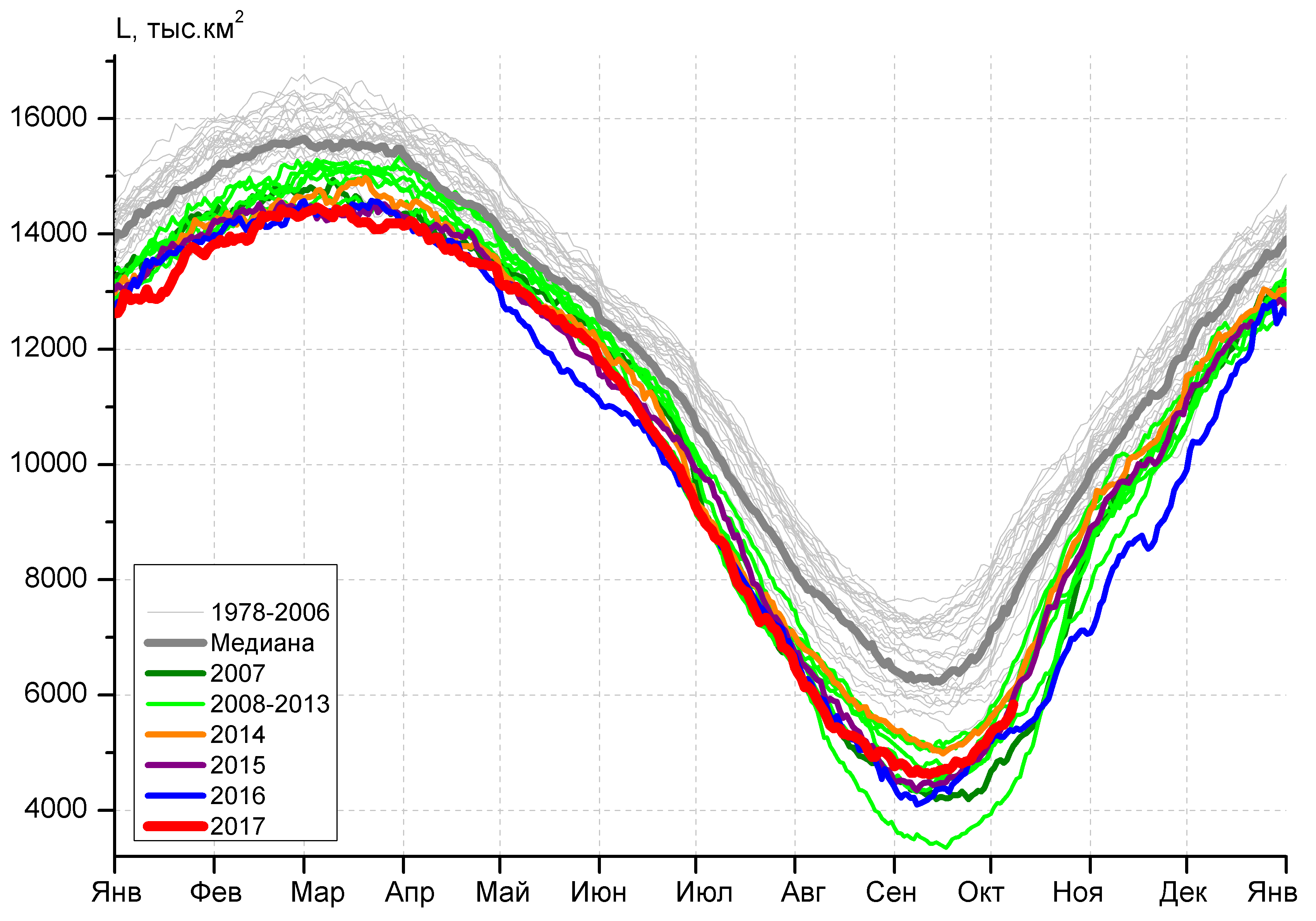 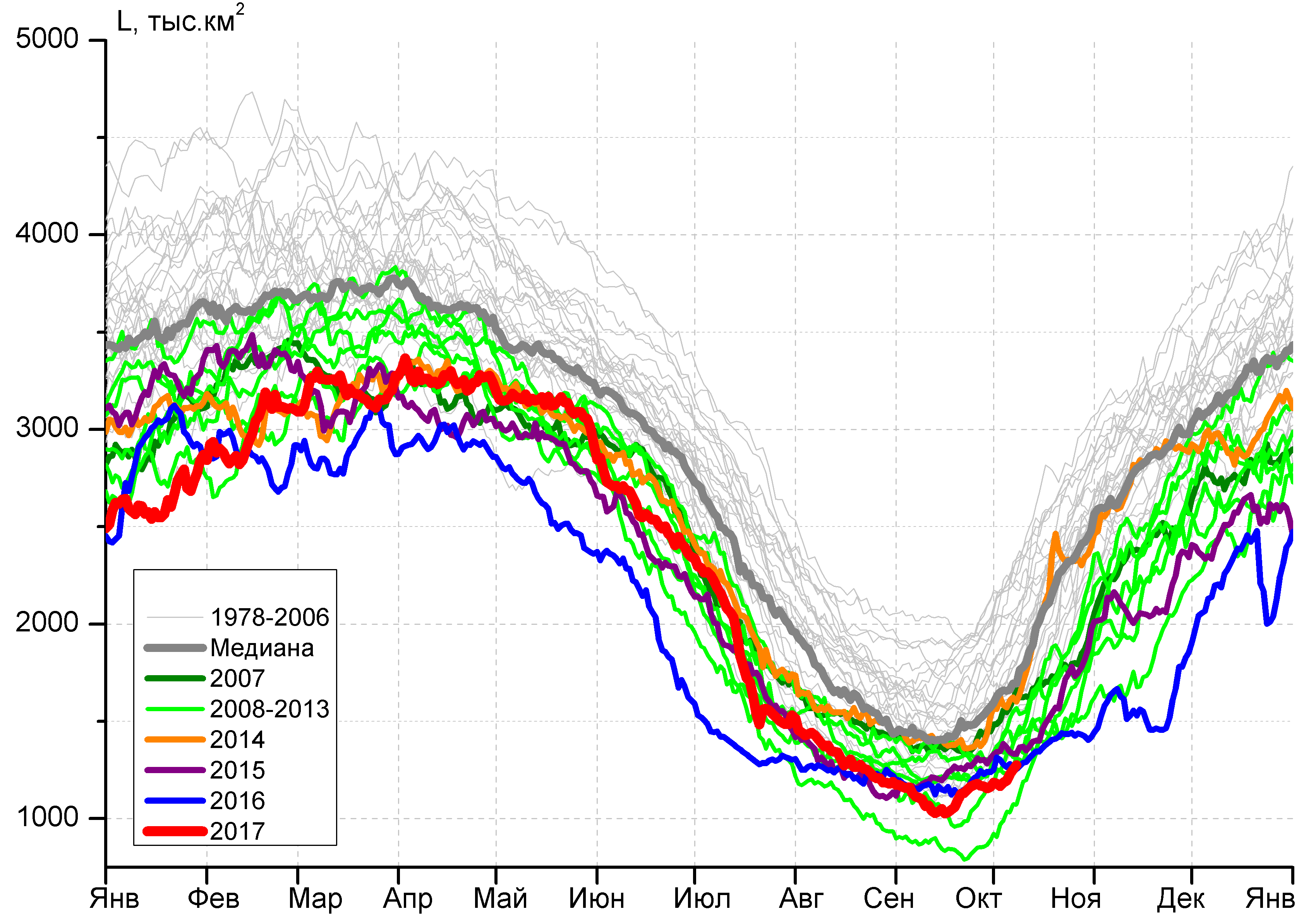 а)б)б)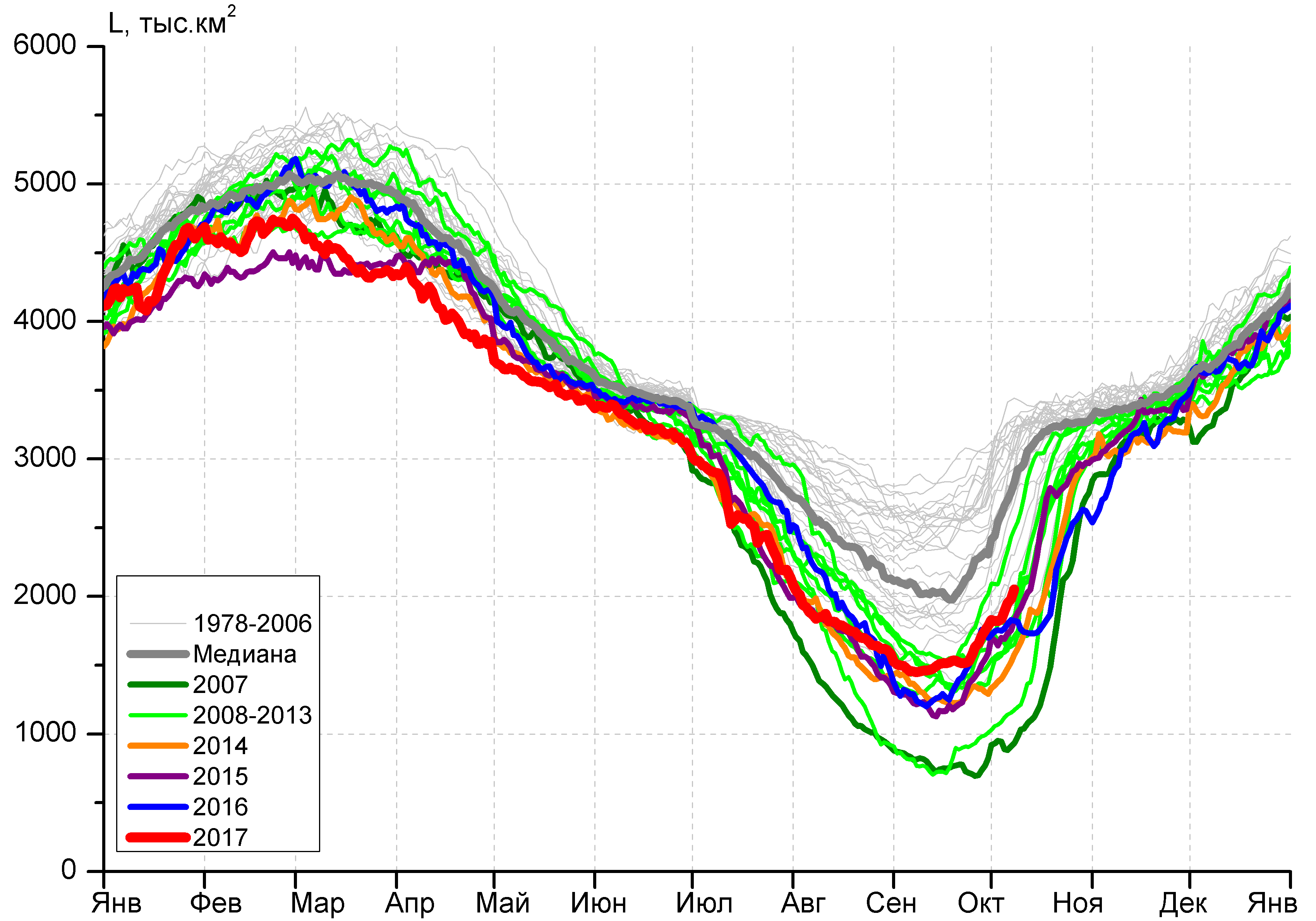 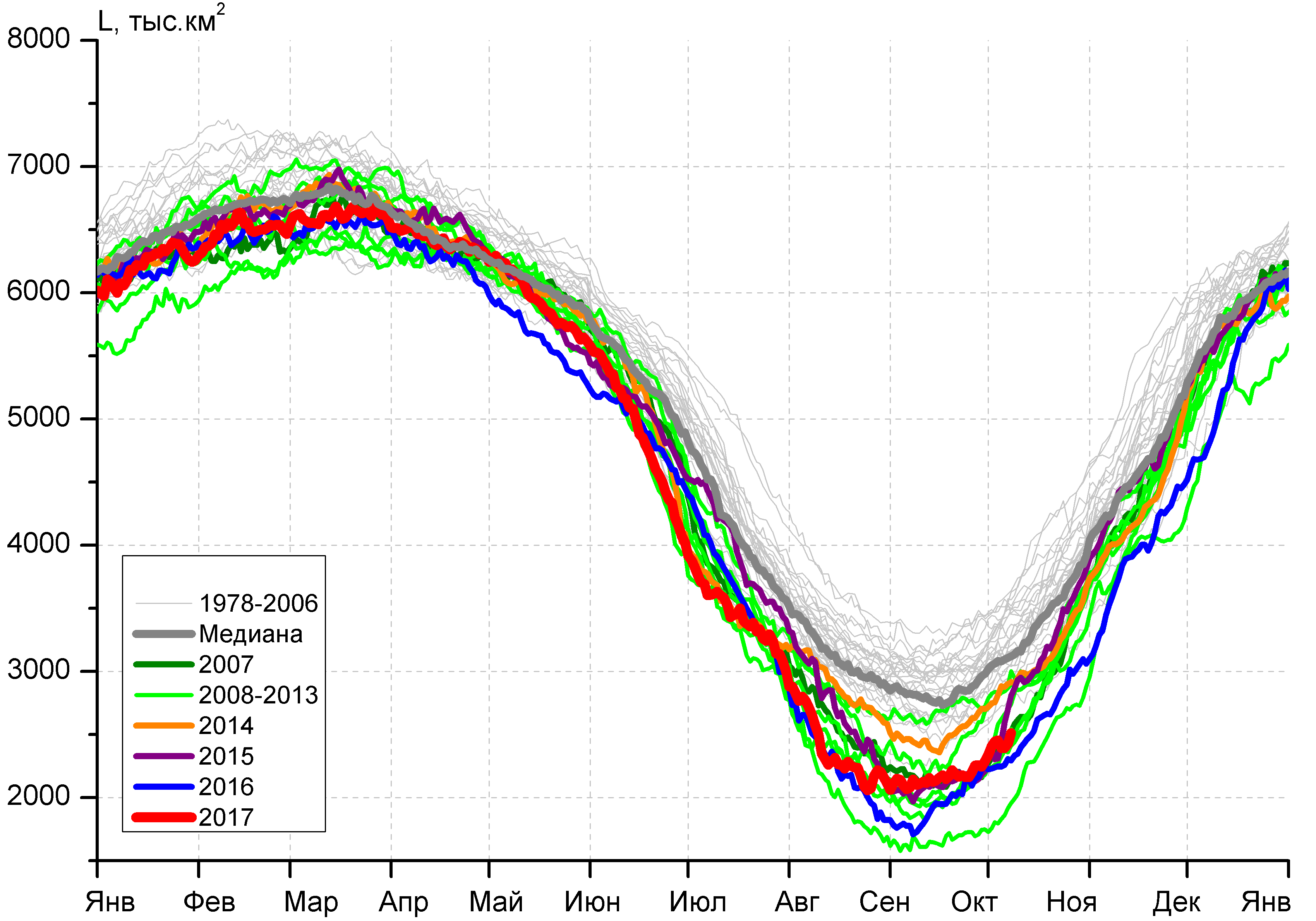 в)г)г)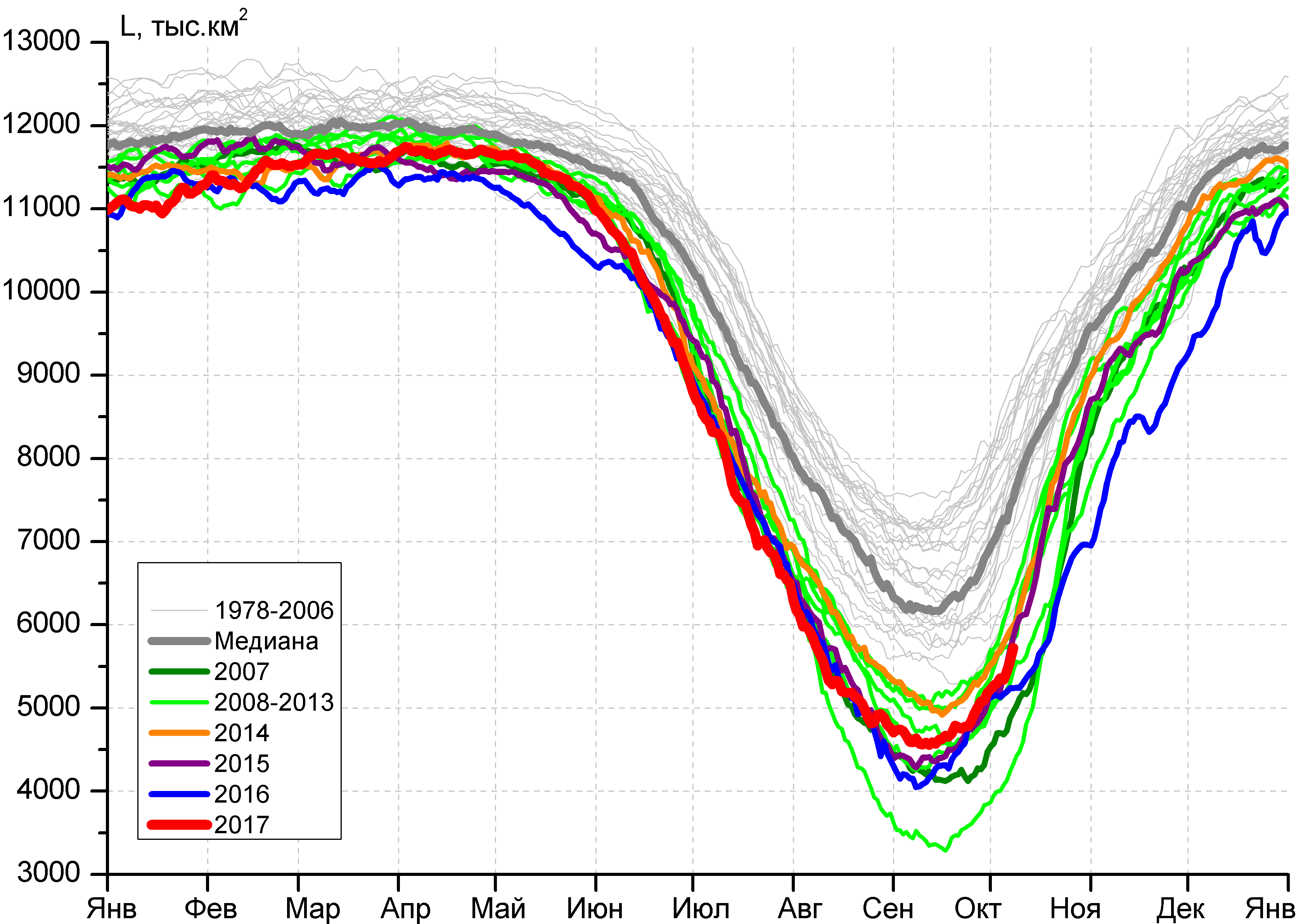 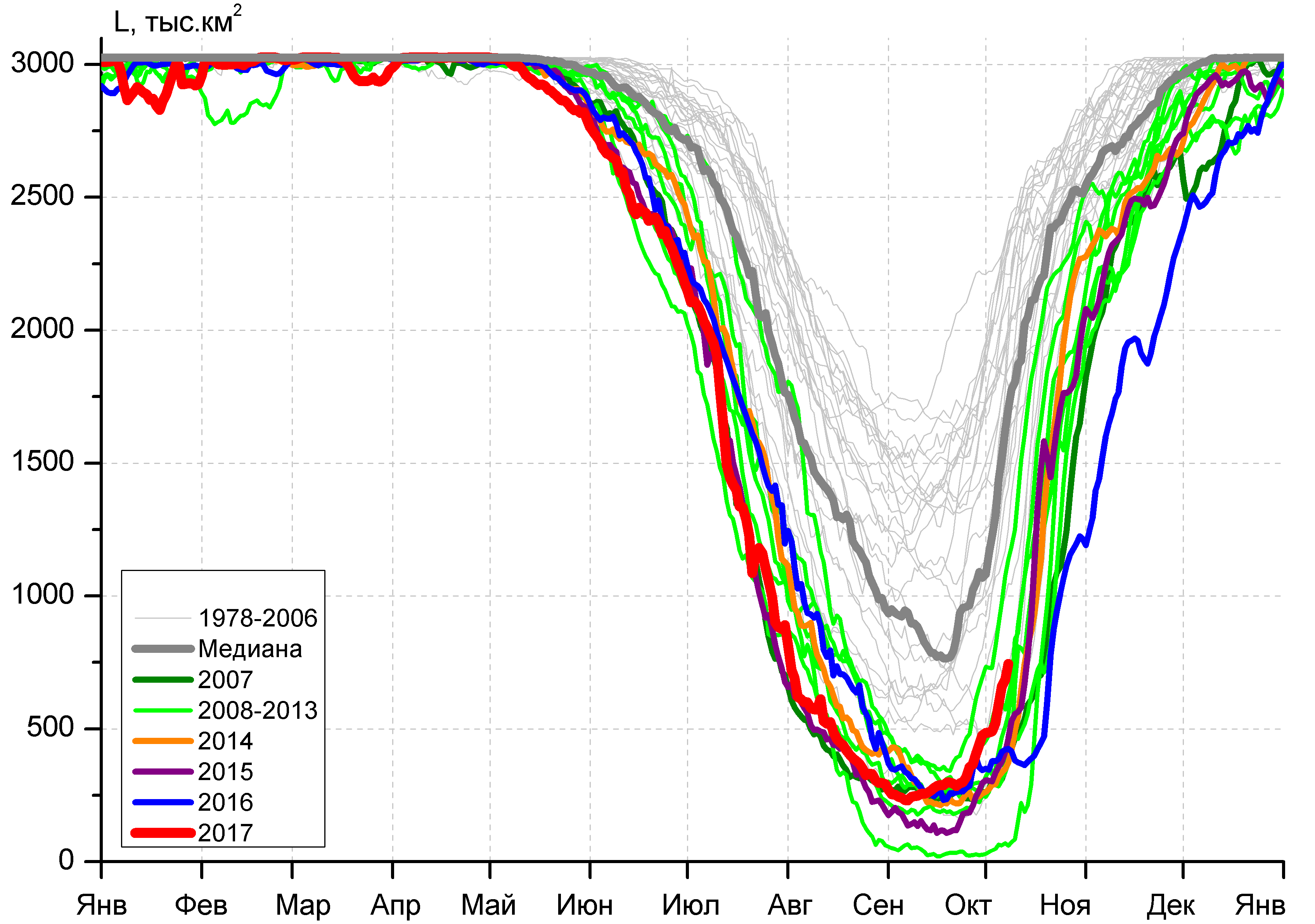 д)д)е)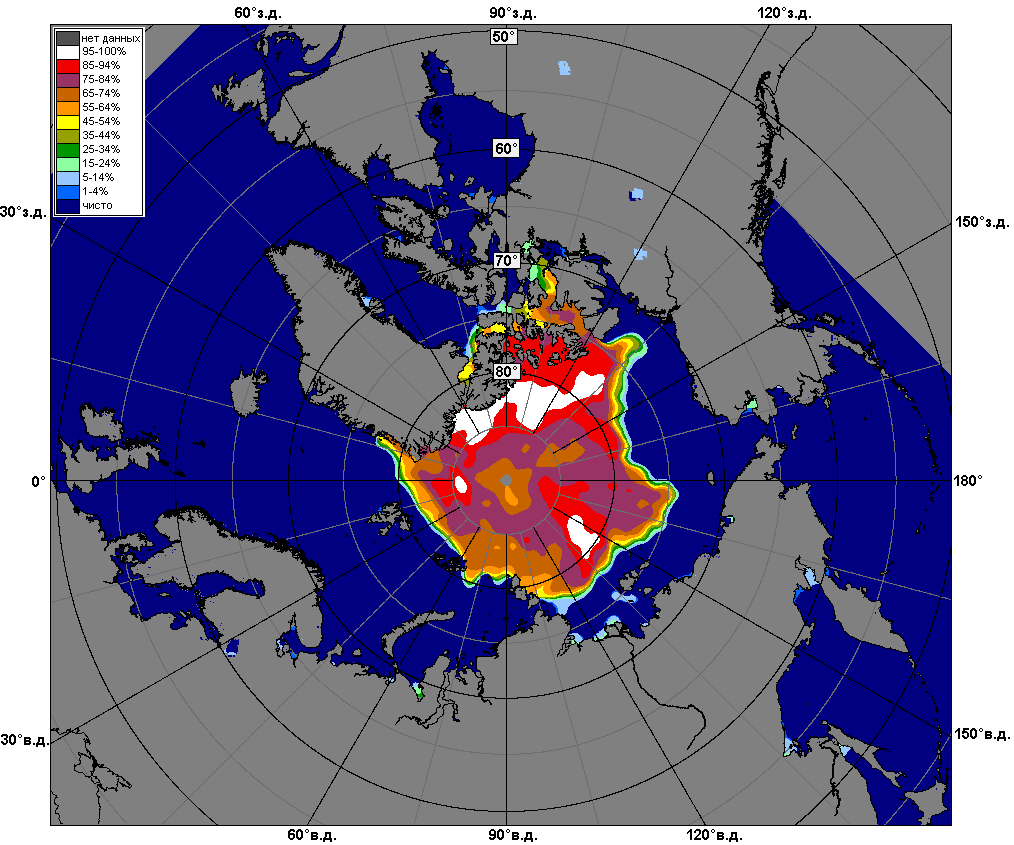 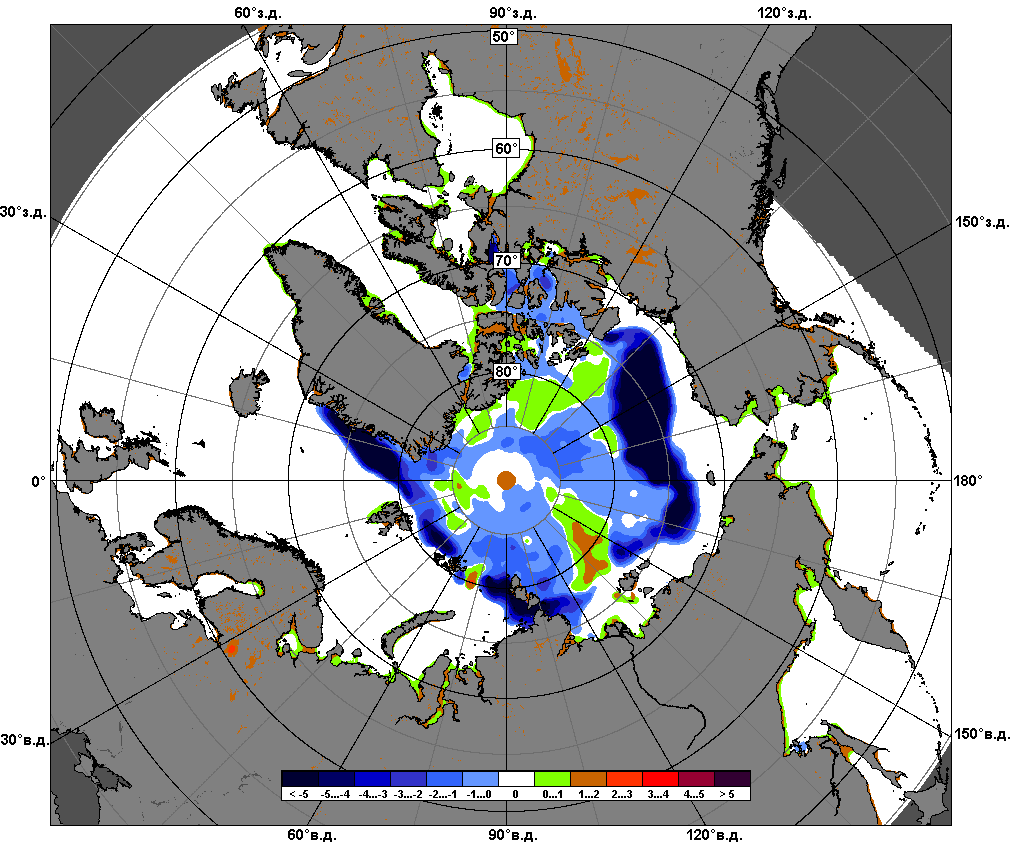 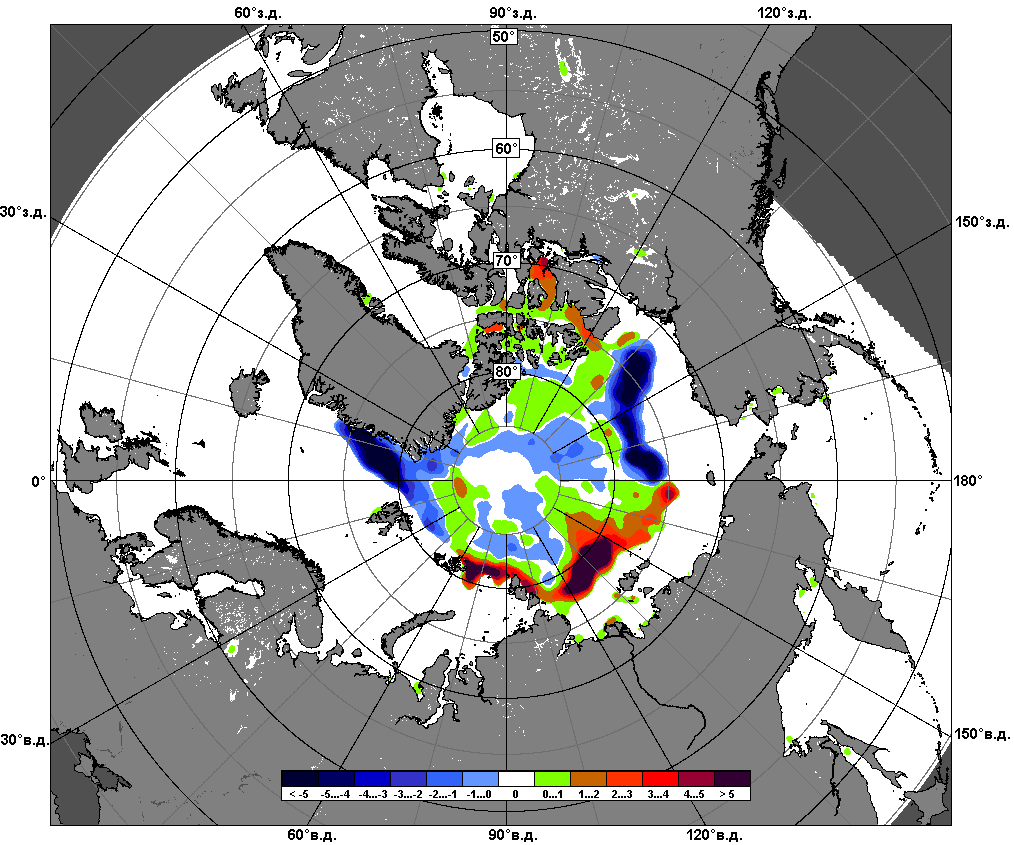 02.09 – 08.10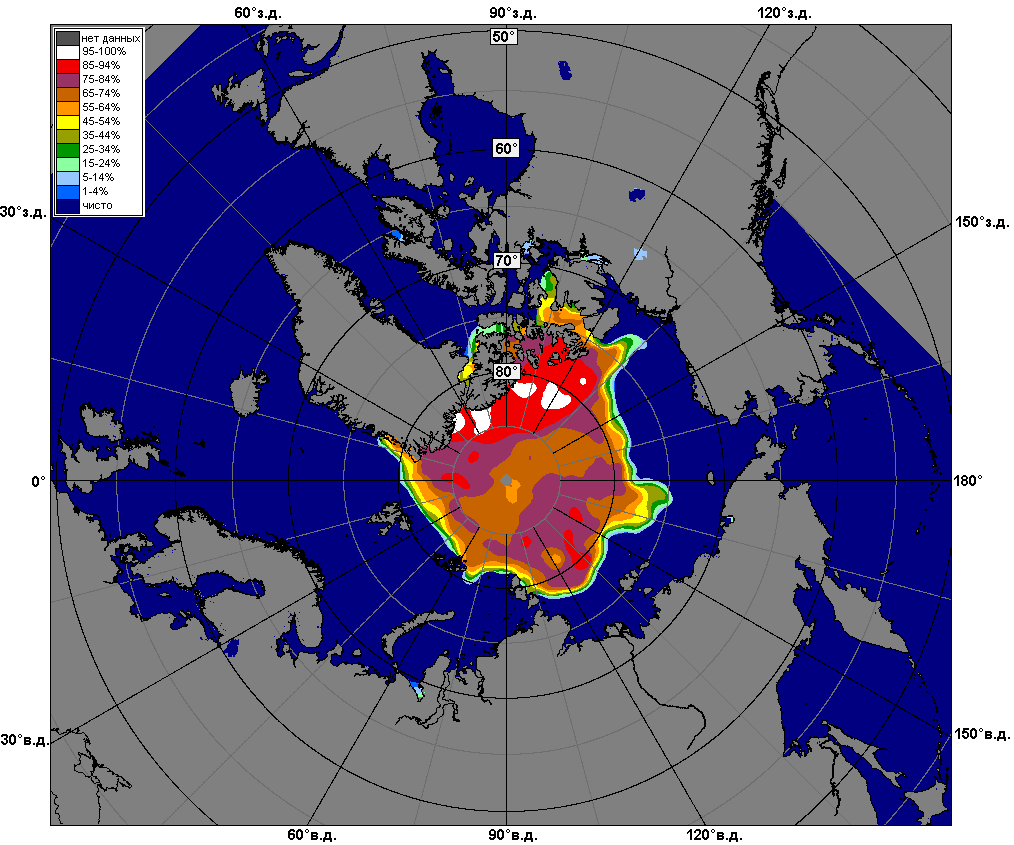 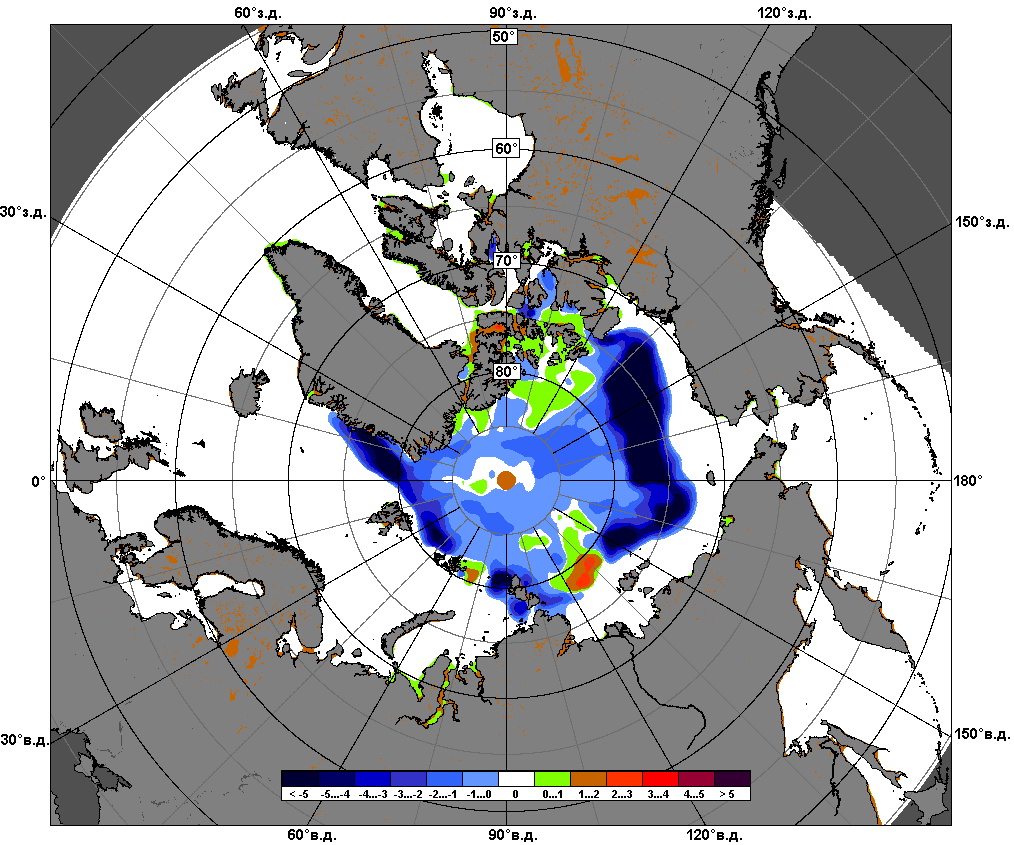 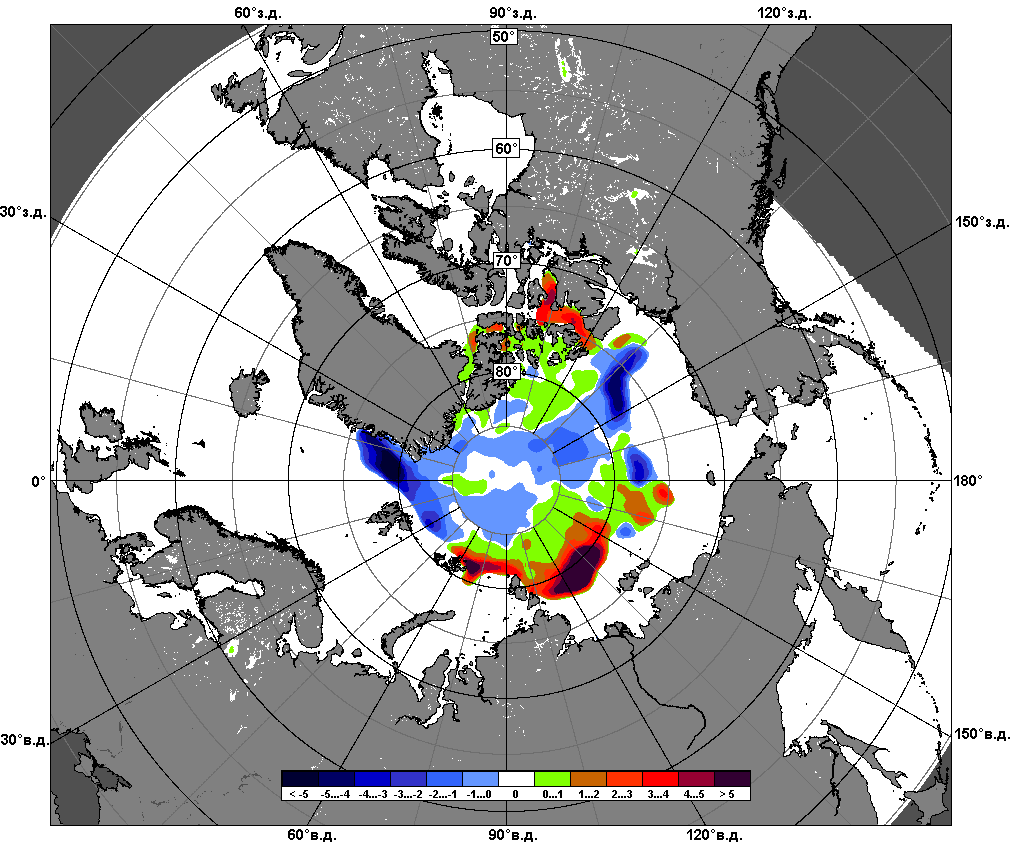 09.09 – 08.10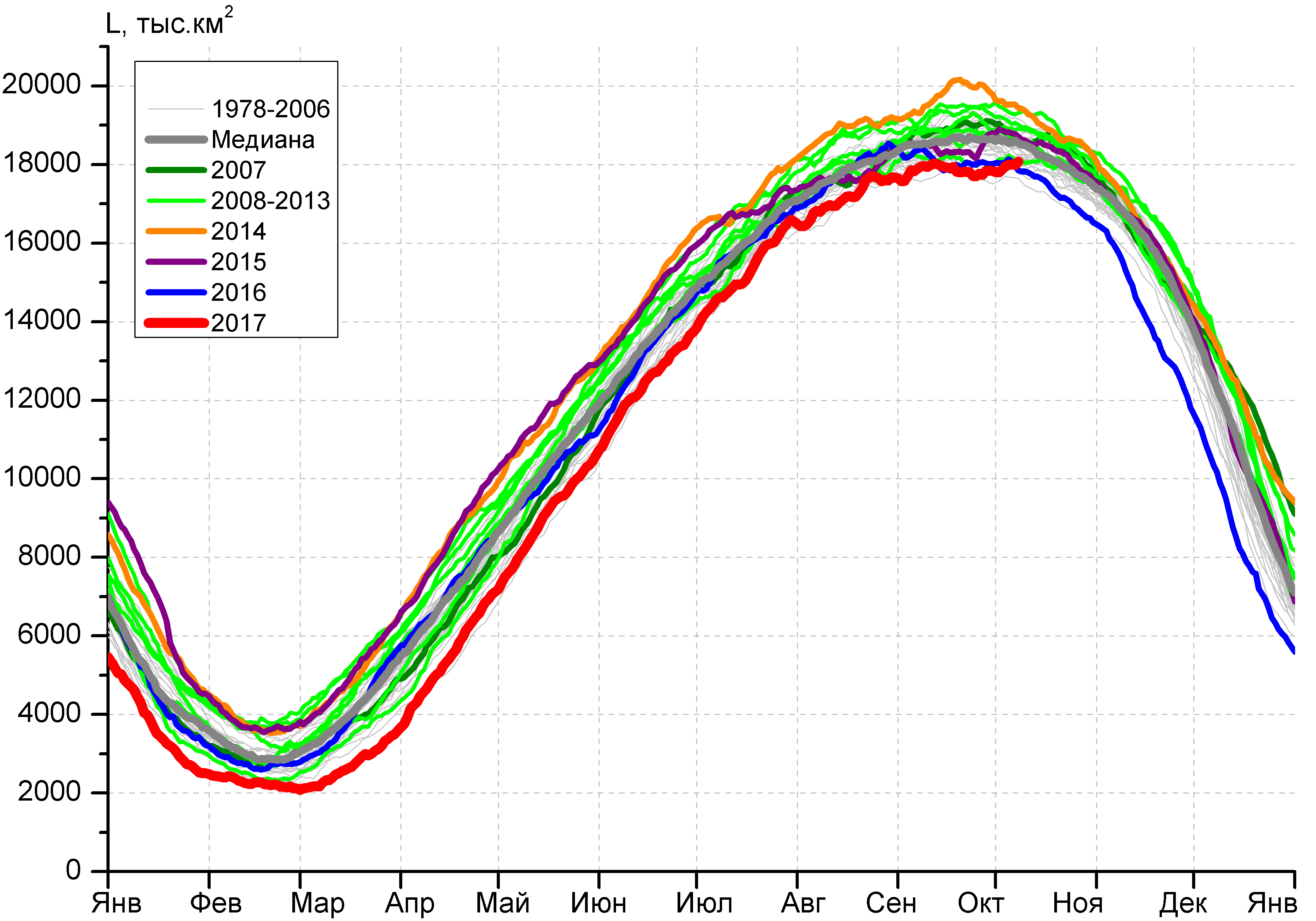 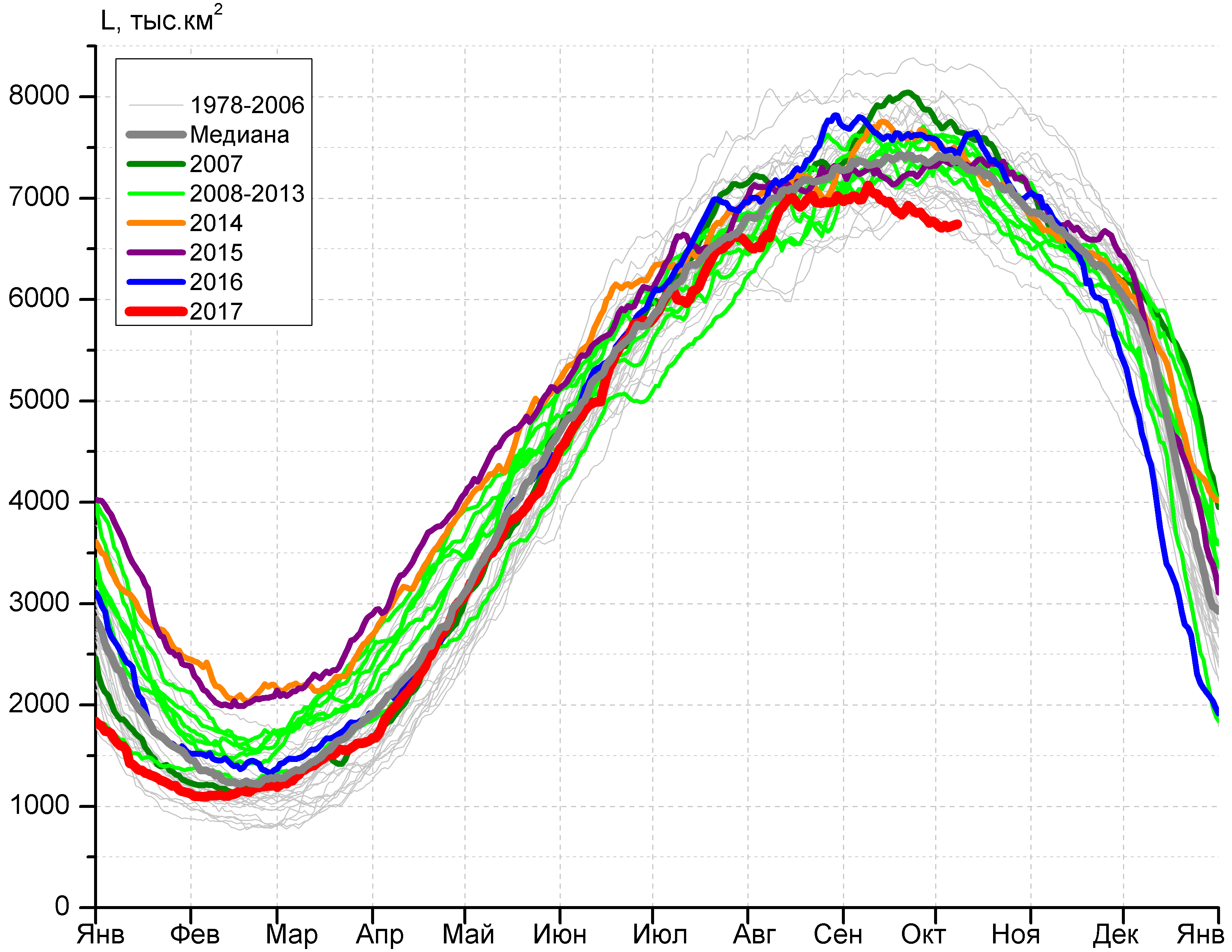 а)б)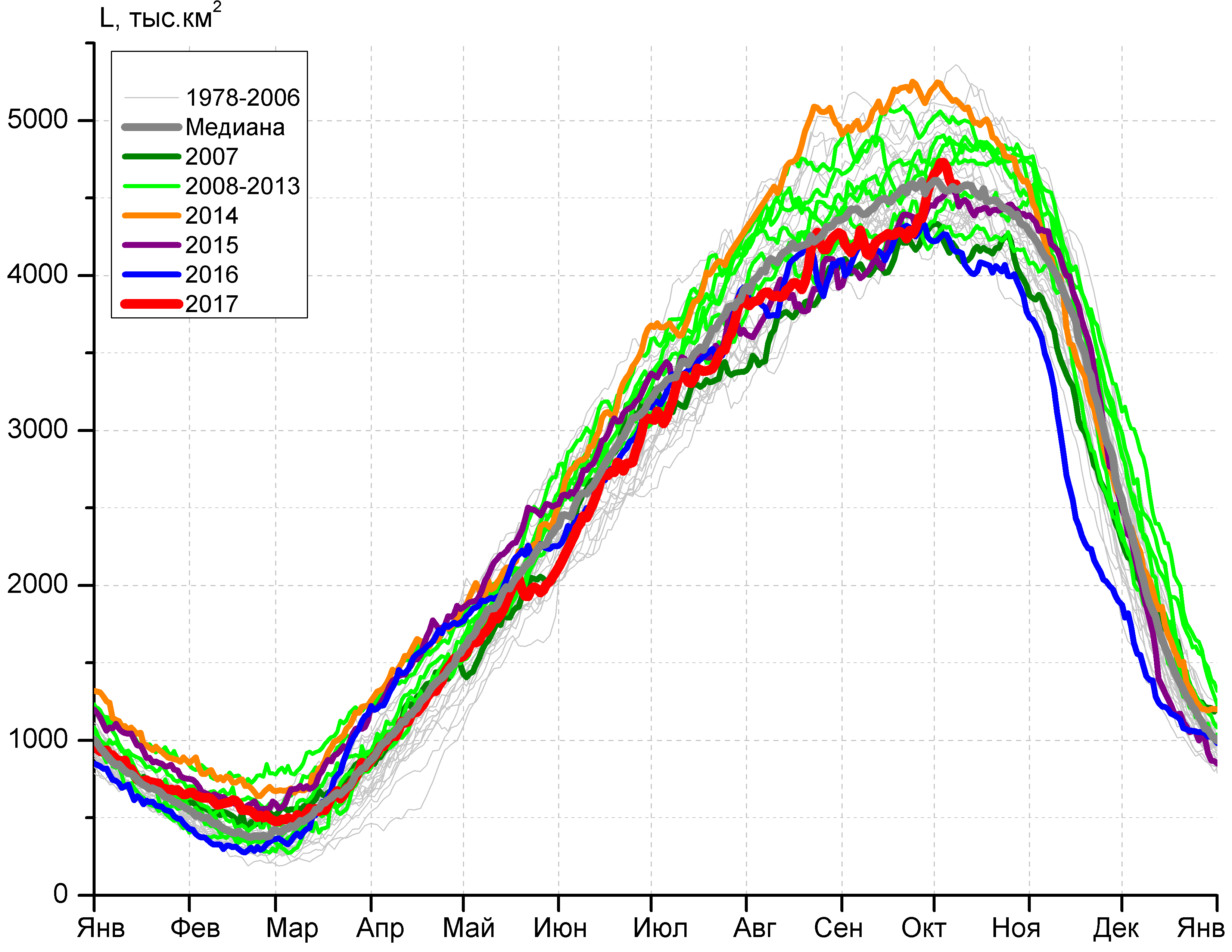 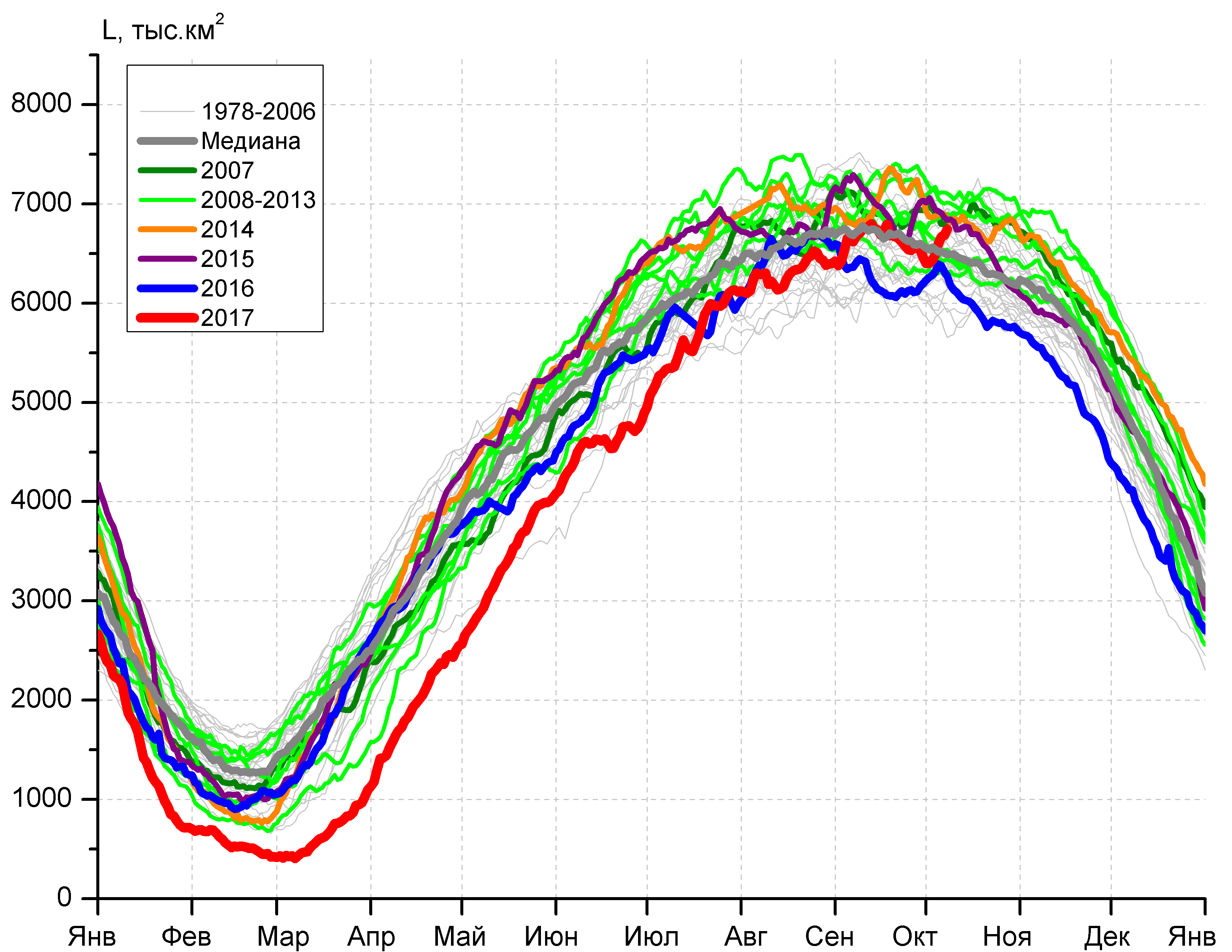 в)г)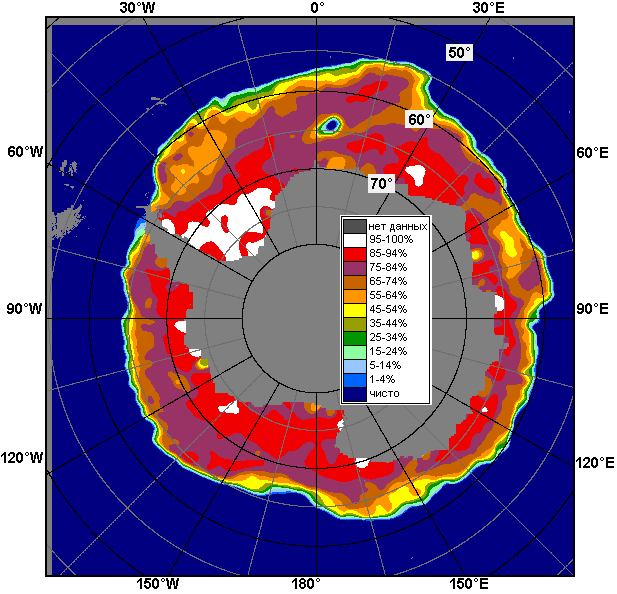 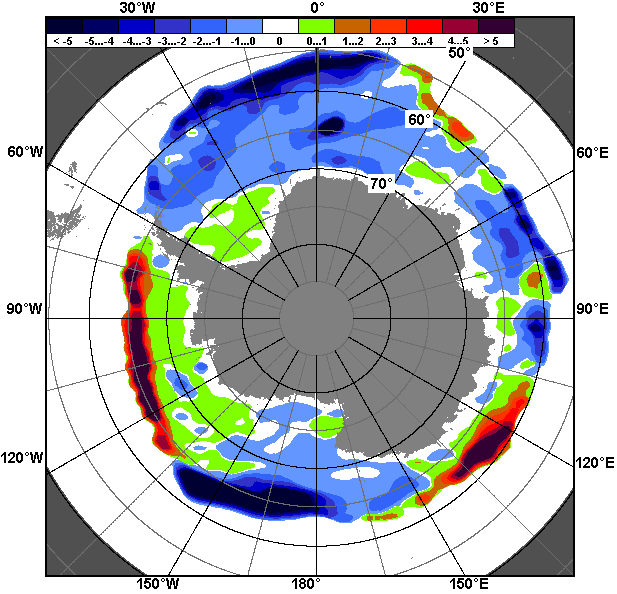 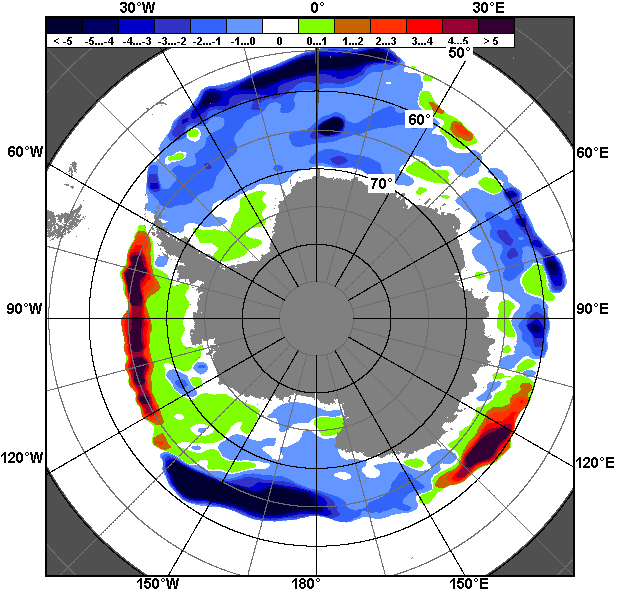 02.10 – 08.1002.10 – 08.1002.10 – 08.10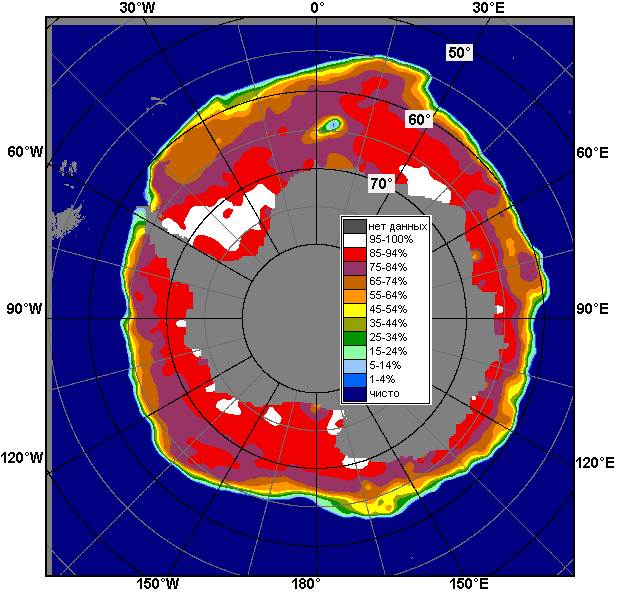 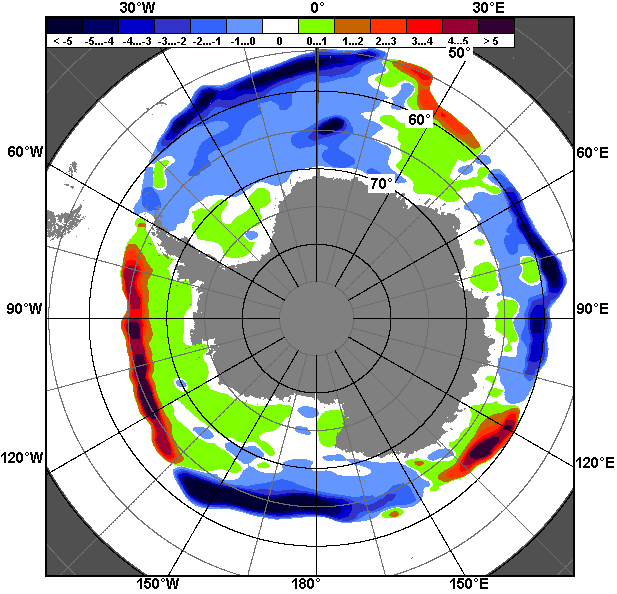 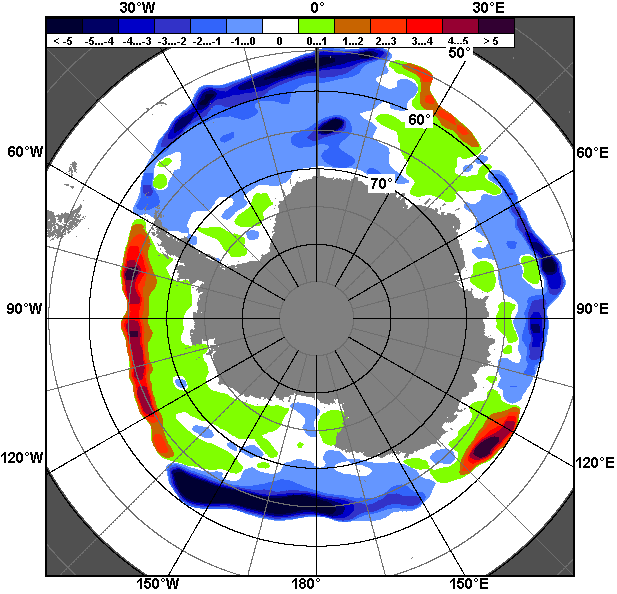 09.09 – 08.1009.09 – 08.1009.09 – 08.10РегионЮжный ОкеанАтлантический секторИндоокеанский сектор Тихоокеанский секторРазность163.9-77.9185.456.4тыс.кв.км/сут.23.4-11.126.58.1МесяцS, тыс. км2Аномалии, тыс км2/%Аномалии, тыс км2/%Аномалии, тыс км2/%Аномалии, тыс км2/%Аномалии, тыс км2/%Аномалии, тыс км2/%Аномалии, тыс км2/%МесяцS, тыс. км22012 г2013 г2014 г2015 г2016 г2007-2017гг1978-2017гг09.09-08.1017887.7-1379.0-1548.6-1919.9-710.8-137.3-899.1-702.109.09-08.1017887.7-7.2-8.0-9.7-3.8-0.8-4.8-3.802-08.1017955.9-1154.6-1411.6-1585.4-858.5-62.5-797.8-581.002-08.1017955.9-6.0-7.3-8.1-4.6-0.3-4.3-3.1МесяцS, тыс. км2Аномалии, тыс км2/%Аномалии, тыс км2/%Аномалии, тыс км2/%Аномалии, тыс км2/%Аномалии, тыс км2/%Аномалии, тыс км2/%Аномалии, тыс км2/%МесяцS, тыс. км22012 г2013 г2014 г2015 г2016 г2007-2017гг1978-2017гг09.09-08.106864.3-674.6-642.4-741.7-427.7-722.9-563.2-523.209.09-08.106864.3-8.9-8.6-9.8-5.9-9.5-7.6-7.102-08.106724.3-885.9-849.2-757.8-629.8-755.3-662.1-642.502-08.106724.3-11.6-11.2-10.1-8.6-10.1-9.0-8.7МесяцS, тыс. км2Аномалии, тыс км2/%Аномалии, тыс км2/%Аномалии, тыс км2/%Аномалии, тыс км2/%Аномалии, тыс км2/%Аномалии, тыс км2/%Аномалии, тыс км2/%МесяцS, тыс. км22012 г2013 г2014 г2015 г2016 г2007-2017гг1978-2017гг09.09-08.104390.9-606.6-292.5-762.12.0162.7-157.6-177.909.09-08.104390.9-12.1-6.2-14.80.03.8-3.5-3.902-08.104658.2-362.3-59.0-523.4133.3436.421.636.002-08.104658.2-7.2-1.3-10.12.910.30.50.8МесяцS, тыс. км2Аномалии, тыс км2/%Аномалии, тыс км2/%Аномалии, тыс км2/%Аномалии, тыс км2/%Аномалии, тыс км2/%Аномалии, тыс км2/%Аномалии, тыс км2/%МесяцS, тыс. км22012 г2013 г2014 г2015 г2016 г2007-2017гг1978-2017гг09.09-08.106632.1-98.4-614.1-416.5-285.6422.3-178.8-1.609.09-08.106632.1-1.5-8.5-5.9-4.16.8-2.60.002-08.106573.493.7-503.4-304.2-362.1256.4-157.325.502-08.106573.41.4-7.1-4.4-5.24.1-2.30.4МесяцМинимальное знач.Максимальное знач.Среднее знач.Медиана02-08.1017579.302.10.198619624.203.10.201418536.918548.8МесяцМинимальное знач.Максимальное знач.Среднее знач.Медиана02-08.106631.906.10.19908298.506.10.19807366.87381.1МесяцМинимальное знач.Максимальное знач.Среднее знач.Медиана02-08.104146.606.10.20075361.308.10.19934622.24564.0МесяцМинимальное знач.Максимальное знач.Среднее знач.Медиана02-08.105651.008.10.19877227.002.10.19946547.86525.3РегионS, тыс. км2Аномалии, тыс км2/%Аномалии, тыс км2/%Аномалии, тыс км2/%Аномалии, тыс км2/%Аномалии, тыс км2/%Аномалии, тыс км2/%Аномалии, тыс км2/%1978-2017гг1978-2017гг1978-2017гг1978-2017ггРегионS, тыс. км22012 г2013 г2014 г2015 г2016 г2007-2017гг1978-2017ггМинимум датаМаксимум датаСреднееМедианаСев. полярная область5552.81337.6-599.8-334.3-21.0230.972.2-1522.04054.502.10.20129128.508.10.19867074.87340.4Сев. полярная область5552.831.7-9.7-5.7-0.44.31.3-21.54054.502.10.20129128.508.10.19867074.87340.4Сектор 45°W-95°E1211.9-42.4200.9-383.8-137.7-67.9-133.8-471.8904.902.10.20132341.608.10.19881683.71640.8Сектор 45°W-95°E1211.9-3.419.9-24.1-10.2-5.3-9.9-28.0904.902.10.20132341.608.10.19881683.71640.8Гренландское море168.1-225.6-77.7-180.2-191.4-158.2-170.8-225.2151.903.10.2017564.206.10.1981393.3397.3Гренландское море168.1-57.3-31.6-51.7-53.2-48.5-50.4-57.3151.903.10.2017564.206.10.1981393.3397.3Баренцево море7.81.6-0.9-129.07.2-3.9-19.4-80.60.002.10.2015317.902.10.198288.446.5Баренцево море7.826.8-10.8-94.31165.1-33.4-71.4-91.20.002.10.2015317.902.10.198288.446.5Карское море55.845.5-22.78.545.544.817.5-177.03.204.10.1995643.108.10.1996232.8186.2Карское море55.8438.3-28.917.9441.3407.545.6-76.03.204.10.1995643.108.10.1996232.8186.2Сектор 95°E-170°W1908.5793.4-357.3458.8190.3125.6268.9-511.9883.606.10.20073439.308.10.19832420.42563.5Сектор 95°E-170°W1908.571.2-15.831.711.17.016.4-21.1883.606.10.20073439.308.10.19832420.42563.5Море Лаптевых297.9268.0141.1283.9152.5115.5145.7-76.97.002.10.2014674.302.10.1996374.8366.2Море Лаптевых297.9898.190.02034.1104.963.495.7-20.57.002.10.2014674.302.10.1996374.8366.2Восточно-Сибирское море236.1231.5-380.5-9.961.257.124.0-280.11.902.10.2007915.106.10.1983516.1537.9Восточно-Сибирское море236.15048.3-61.7-4.035.031.911.3-54.31.902.10.2007915.106.10.1983516.1537.9Чукотское море7.9-2.2-48.2-4.4-26.7-13.1-8.6-130.60.603.10.2007435.608.10.1983138.5103.8Чукотское море7.9-21.4-85.9-35.7-77.1-62.4-52.1-94.30.603.10.2007435.608.10.1983138.5103.8Берингово море20.811.312.513.61.5-4.17.4-1.82.405.10.200867.404.10.200122.619.9Берингово море20.8117.4149.8187.87.5-16.555.5-7.82.405.10.200867.404.10.200122.619.9Сектор 170°W-45°W2432.4586.6-443.4-409.4-73.7173.2-63.0-538.31757.002.10.20123636.308.10.19832970.73058.9Сектор 170°W-45°W2432.431.8-15.4-14.4-2.97.7-2.5-18.11757.002.10.20123636.308.10.19832970.73058.9Море Бофорта111.795.4-112.1-75.5-5.483.8-38.8-158.314.802.10.2012486.602.10.1996270.0258.5Море Бофорта111.7584.2-50.1-40.3-4.6300.8-25.8-58.614.802.10.2012486.602.10.1996270.0258.5Гудзонов залив25.213.112.33.68.77.97.60.56.606.10.2002156.705.10.199024.720.9Гудзонов залив25.2109.096.016.852.646.143.21.96.606.10.2002156.705.10.199024.720.9Море Лабрадор0.10.10.10.10.10.1-4.6-10.50.002.10.201143.204.10.199310.69.5Море Лабрадор0.1------98.2-99.20.002.10.201143.204.10.199310.69.5Дейвисов пролив13.2-0.80.4-0.50.42.20.8-2.94.202.10.200054.108.10.198316.212.7Дейвисов пролив13.2-5.72.8-3.33.319.66.5-18.14.202.10.200054.108.10.198316.212.7Канадский архипелаг565.4314.6-27.9-104.0166.799.185.8-22.0199.702.10.2012785.705.10.1979587.5621.6Канадский архипелаг565.4125.4-4.7-15.541.821.217.9-3.8199.702.10.2012785.705.10.1979587.5621.6РегионS, тыс. км2Аномалии, тыс км2/%Аномалии, тыс км2/%Аномалии, тыс км2/%Аномалии, тыс км2/%Аномалии, тыс км2/%Аномалии, тыс км2/%Аномалии, тыс км2/%1978-2017гг1978-2017гг1978-2017гг1978-2017ггРегионS, тыс. км22012 г2013 г2014 г2015 г2016 г2007-2017гг1978-2017ггМинимум датаМаксимум датаСреднееМедианаСев. полярная область5013.71280.1-437.6-347.8119.4242.5107.0-1413.83346.217.09.20129128.508.10.19866427.66516.5Сев. полярная область5013.734.3-8.0-6.52.45.12.2-22.03346.217.09.20129128.508.10.19866427.66516.5Сектор 45°W-95°E1129.825.2240.2-320.9-144.6-71.9-114.4-392.5789.722.09.20132341.608.10.19881522.31479.6Сектор 45°W-95°E1129.82.327.0-22.1-11.3-6.0-9.2-25.8789.722.09.20132341.608.10.19881522.31479.6Гренландское море147.7-197.7-66.0-130.0-158.3-121.2-143.0-185.788.909.09.2003564.206.10.1981333.4345.2Гренландское море147.7-57.2-30.9-46.8-51.7-45.1-49.2-55.788.909.09.2003564.206.10.1981333.4345.2Баренцево море7.14.63.3-113.45.93.3-14.7-57.00.009.09.2015318.101.10.198264.134.3Баренцево море7.1177.086.1-94.1477.984.5-67.3-88.90.009.09.2015318.101.10.198264.134.3Карское море33.020.8-32.7-0.219.621.57.1-146.52.501.10.1995643.108.10.1996179.5137.5Карское море33.0170.6-49.8-0.5145.9187.027.3-81.62.501.10.1995643.108.10.1996179.5137.5Сектор 95°E-170°W1644.0733.3-173.9327.3246.4140.8240.2-489.3693.226.09.20073439.308.10.19832133.32156.0Сектор 95°E-170°W1644.080.5-9.624.917.69.417.1-22.9693.226.09.20073439.308.10.19832133.32156.0Море Лаптевых213.4196.2157.6202.6133.343.196.3-64.07.013.09.2014674.323.09.1996277.4254.6Море Лаптевых213.41139.7282.61877.5166.225.382.2-23.17.013.09.2014674.323.09.1996277.4254.6Восточно-Сибирское море133.3128.8-277.1-75.227.136.7-8.6-289.11.211.09.2007915.106.10.1983422.4401.2Восточно-Сибирское море133.32879.8-67.5-36.125.638.0-6.1-68.41.211.09.2007915.106.10.1983422.4401.2Чукотское море3.1-0.3-15.2-4.7-8.5-29.1-7.3-116.40.025.09.2003435.608.10.1983119.581.5Чукотское море3.1-8.0-83.0-60.2-73.2-90.3-70.2-97.40.025.09.2003435.608.10.1983119.581.5Берингово море5.93.63.73.7-0.4-1.01.4-3.90.009.09.201267.404.10.20019.86.0Берингово море5.9157.8166.7167.1-6.5-14.429.8-39.70.009.09.201267.404.10.20019.86.0Сектор 170°W-45°W2239.9521.5-503.8-354.317.5173.6-18.9-532.11608.410.09.20123636.308.10.19832772.02853.4Сектор 170°W-45°W2239.930.4-18.4-13.70.88.4-0.8-19.21608.410.09.20123636.308.10.19832772.02853.4Море Бофорта93.783.7-124.6-94.824.074.4-26.0-140.53.209.09.2012486.629.09.1996234.2223.2Море Бофорта93.7840.2-57.1-50.334.4387.0-21.7-60.03.209.09.2012486.629.09.1996234.2223.2Гудзонов залив14.23.74.13.01.04.30.1-10.62.301.10.2015156.705.10.199024.821.3Гудзонов залив14.235.640.826.67.344.10.8-42.82.301.10.2015156.705.10.199024.821.3Море Лабрадор0.00.00.00.00.00.0-2.0-5.80.009.09.199743.204.10.19935.83.9Море Лабрадор0.0----0.0-99.0-99.70.009.09.199743.204.10.19935.83.9Дейвисов пролив12.2-4.7-3.6-0.3-0.81.2-1.2-5.93.101.10.199988.316.09.198318.115.1Дейвисов пролив12.2-27.9-22.7-2.6-6.211.0-9.0-32.83.101.10.199988.316.09.198318.115.1Канадский архипелаг487.9260.3-18.3-55.5153.256.288.5-13.5182.401.10.2012785.705.10.1979501.4505.6Канадский архипелаг487.9114.4-3.6-10.245.813.022.2-2.7182.401.10.2012785.705.10.1979501.4505.6РегионS, тыс. км2Аномалии, тыс км2/%Аномалии, тыс км2/%Аномалии, тыс км2/%Аномалии, тыс км2/%Аномалии, тыс км2/%Аномалии, тыс км2/%Аномалии, тыс км2/%1978-2017гг1978-2017гг1978-2017гг1978-2017ггРегионS, тыс. км22012 г2013 г2014 г2015 г2016 г2007-2017гг1978-2017ггМинимум датаМаксимум датаСреднееМедианаЮжный Океан17955.9-1154.6-1411.6-1585.4-858.5-62.5-797.8-581.017579.302.10.198619624.203.10.201418536.918548.8Южный Океан17955.9-6.0-7.3-8.1-4.6-0.3-4.3-3.117579.302.10.198619624.203.10.201418536.918548.8Атлантический сектор6724.3-885.9-849.2-757.8-629.8-755.3-662.1-642.56631.906.10.19908298.506.10.19807366.87381.1Атлантический сектор6724.3-11.6-11.2-10.1-8.6-10.1-9.0-8.76631.906.10.19908298.506.10.19807366.87381.1Западная часть моря Уэдделла2192.6-126.9-318.8-267.3-310.1115.9-148.0-191.02010.702.10.20033146.802.10.19872383.62358.7Западная часть моря Уэдделла2192.6-5.5-12.7-10.9-12.45.6-6.3-8.02010.702.10.20033146.802.10.19872383.62358.7Восточная часть моря Уэдделла4531.7-759.1-530.4-490.5-319.7-871.2-514.1-451.54164.008.10.19865739.904.10.19924983.25016.1Восточная часть моря Уэдделла4531.7-14.3-10.5-9.8-6.6-16.1-10.2-9.14164.008.10.19865739.904.10.19924983.25016.1Индоокеанский сектор4658.2-362.3-59.0-523.4133.3436.421.636.04146.606.10.20075361.308.10.19934622.24564.0Индоокеанский сектор4658.2-7.2-1.3-10.12.910.30.50.84146.606.10.20075361.308.10.19934622.24564.0Море Космонавтов1269.354.2-32.9-165.0121.0152.715.419.9874.908.10.19961635.708.10.20041249.41231.4Море Космонавтов1269.34.5-2.5-11.510.513.71.21.6874.908.10.19961635.708.10.20041249.41231.4Море Содружества1355.2-244.3-262.1-510.9-189.5-57.9-205.6-208.01222.703.10.19791923.102.10.20141563.31570.5Море Содружества1355.2-15.3-16.2-27.4-12.3-4.1-13.2-13.31222.703.10.19791923.102.10.20141563.31570.5Море Моусона2033.6-172.2235.9152.5201.8341.6211.8224.11084.308.10.19892399.502.10.19821809.51804.7Море Моусона2033.6-7.813.18.111.020.211.612.41084.308.10.19892399.502.10.19821809.51804.7Тихоокеанский сектор6573.493.7-503.4-304.2-362.1256.4-157.325.55651.008.10.19877227.002.10.19946547.86525.3Тихоокеанский сектор6573.41.4-7.1-4.4-5.24.1-2.30.45651.008.10.19877227.002.10.19946547.86525.3Море Росса5283.2-468.2-881.6-560.3-264.0-380.6-500.8-231.54481.008.10.19876457.402.10.20075514.75535.8Море Росса5283.2-8.1-14.3-9.6-4.8-6.7-8.7-4.24481.008.10.19876457.402.10.20075514.75535.8Море Беллинсгаузена1290.2561.9378.2256.2-98.0637.0343.4257.0502.407.10.20071544.602.10.19861033.21029.9Море Беллинсгаузена1290.277.241.524.8-7.197.536.324.9502.407.10.20071544.602.10.19861033.21029.9РегионS, тыс. км2Аномалии, тыс км2/%Аномалии, тыс км2/%Аномалии, тыс км2/%Аномалии, тыс км2/%Аномалии, тыс км2/%Аномалии, тыс км2/%Аномалии, тыс км2/%1978-2017гг1978-2017гг1978-2017гг1978-2017ггРегионS, тыс. км22012 г2013 г2014 г2015 г2016 г2007-2017гг1978-2017ггМинимум датаМаксимум датаСреднееМедианаЮжный Океан17887.7-1379.0-1548.6-1919.9-710.8-137.3-899.1-702.117501.930.09.198620812.123.09.201518589.818584.3Южный Океан17887.7-7.2-8.0-9.7-3.8-0.8-4.8-3.817501.930.09.198620812.123.09.201518589.818584.3Атлантический сектор6864.3-674.6-642.4-741.7-427.7-722.9-563.2-523.26586.413.09.19908384.724.09.19807387.47372.2Атлантический сектор6864.3-8.9-8.6-9.8-5.9-9.5-7.6-7.16586.413.09.19908384.724.09.19807387.47372.2Западная часть моря Уэдделла2239.5-148.6-350.6-245.2-284.225.2-172.7-194.22010.702.10.20033235.024.09.19802433.72408.7Западная часть моря Уэдделла2239.5-6.2-13.5-9.9-11.31.1-7.2-8.02010.702.10.20033235.024.09.19802433.72408.7Восточная часть моря Уэдделла4624.8-525.9-291.8-496.5-142.4-748.1-390.4-328.94164.008.10.19865739.904.10.19924953.74967.5Восточная часть моря Уэдделла4624.8-10.2-5.9-9.7-3.0-13.9-7.8-6.64164.008.10.19865739.904.10.19924953.74967.5Индоокеанский сектор4390.9-606.6-292.5-762.12.0162.7-157.6-177.93936.309.09.20006216.223.09.20154568.84526.2Индоокеанский сектор4390.9-12.1-6.2-14.80.03.8-3.5-3.93936.309.09.20006216.223.09.20154568.84526.2Море Космонавтов1251.725.8-62.6-146.748.7178.620.428.1874.908.10.19961723.323.09.20151223.61210.6Море Космонавтов1251.72.1-4.8-10.54.116.61.72.3874.908.10.19961723.323.09.20151223.61210.6Море Содружества1286.4-338.9-292.7-569.6-167.0-113.8-245.4-263.71124.919.09.19792081.623.09.20151550.11558.0Море Содружества1286.4-20.9-18.5-30.7-11.5-8.1-16.0-17.01124.919.09.19792081.623.09.20151550.11558.0Море Моусона1853.4-292.863.4-45.3121.898.668.058.31084.308.10.19892435.113.09.19821795.11787.4Море Моусона1853.4-13.63.5-2.47.05.63.83.31084.308.10.19892435.113.09.19821795.11787.4Тихоокеанский сектор6632.1-98.4-614.1-416.5-285.6422.3-178.8-1.65651.008.10.19877516.809.09.20006633.66618.6Тихоокеанский сектор6632.1-1.5-8.5-5.9-4.16.8-2.60.05651.008.10.19877516.809.09.20006633.66618.6Море Росса5318.6-479.2-762.8-644.533.4-106.9-427.2-214.04481.008.10.19876457.402.10.20075532.65510.9Море Росса5318.6-8.3-12.5-10.80.6-2.0-7.4-3.94481.008.10.19876457.402.10.20075532.65510.9Море Беллинсгаузена1313.5380.8148.7228.0-318.9529.3248.5212.4494.029.09.20071821.320.09.20151101.11110.2Море Беллинсгаузена1313.540.812.821.0-19.567.523.319.3494.029.09.20071821.320.09.20151101.11110.2РегионСев. полярная областьСектор 45°W-95°EГренландское мореБаренцево мореРазность426.841.87.5-1.0тыс.кв.км/сут.61.06.01.1-0.1РегионКарское мореСектор 95°E-170°WМоре ЛаптевыхВосточно-Сибирское мореРазность20.4201.962.7102.6тыс.кв.км/сут.2.928.89.014.7РегионЧукотское мореБерингово мореСектор 170°W-45°WМоре БофортаРазность4.218.2183.125.1тыс.кв.км/сут.0.62.626.23.6РегионГудзонов заливМоре ЛабрадорДейвисов проливКанадский архипелагРазность15.60.13.345.6тыс.кв.км/сут.2.20.00.56.5РегионЮжный ОкеанАтлантический секторЗападная часть моря УэдделлаВосточная часть моря УэдделлаРазность163.9-77.9-1.8-76.2тыс.кв.км/сут.23.4-11.1-0.3-10.9РегионИндоокеанский секторМоре КосмонавтовМоре СодружестваМоре МоусонаРазность185.42.4113.070.1тыс.кв.км/сут.26.50.316.110.0РегионТихоокеанский секторМоре РоссаМоре БеллинсгаузенаРазность56.485.3-28.9тыс.кв.км/сут.8.112.2-4.1